Оценочные средства для проведения аттестациипо дисциплине «ОТОРИНОЛАРИНГОЛОГИЯ»для обучающихся по образовательной программеспециальности 31.05.03 Стоматология, направленность (профиль) Стоматология,(уровень специалитета),форма обучения очнаяна 2023-2024 учебный год1. Оценочные средства для проведения текущей аттестации по дисциплинеТекущая аттестация включает следующие типы заданий: тестирование, решение ситуационных задач, написание и защита реферата.1.1. Примеры тестовых заданий.Проверяемые индикаторы достижения компетенции: ОПК-4.1.1., ОПК-4.1.2., ОПК-4.1.3., ОПК-4.2.1., ОПК-4.2.2., ОПК-4.2.3., ОПК-4.2.4., ОПК-4.3.1., ОПК-4.3.2, ОПК-4.3.3., ОПК-5.1.1., ОПК-5.2.1., ОПК-5.3.1., ОПК-6.1.1., ОПК-6.1.2., ОПК-6.3.2., ОПК-6.3.3., ОПК-7.1.3., ОПК-7.2.1., ОПК-7.3.1., ПК-1.1.1., ПК-1.1.3., ПК-1.1.4., ПК-1.2.1., ПК-1.2.2., ПК-1.3.1., ПК-1.3.2., ПК-1.3.3., ПК-1.3.6., ПК-2.1.2., ПК-2.1.4., ПК-2.1.6., ПК-2.1.8., ПК-2.2.1., ПК-2.2.3., ПК-2.2.7., ПК-2.2.8., ПК-2.3.1., ПК-2.3.3., ПК-2.3.4., ПК-2.3.7., ПК-2.3.8., ПК-3.1.1., ПК-3.2.1., ПК-3.3.1., ПК-3.3.2.Данное тестовое задание предполагает открытые ответы на вопросы.Перечислите кости, образующие костный скелет наружного носа:  (1, 2,3,4)Перечислите кости, участвующие в образовании латеральной стенки полости носа: (1,2,3,4,5,6)Назовите области полости носа: (1,2)Какая околоносовая пазуха открывается в верхний носовой ход?Какие нервы участвуют в формировании нерва крыловидного канала (Видиева нерва). (1,2) Назовите пути оттока венозной крови из полости носа .(1,2,3)С чем граничит заглоточное пространство? (1,2,3,)Назовите группы мышц глотки: (1,2)Какие лимфатические узлы являются регионарными для небных миндалин (1.)Перечислите функции лимфаденоидного глоточного кольца: (1, 2, 3, 4)1.2. Примеры ситуационных задач Проверяемые индикаторы достижения компетенции: ОПК-4.1.1., ОПК-4.1.2., ОПК-4.1.3., ОПК-4.2.1., ОПК-4.2.2., ОПК-4.2.3., ОПК-4.2.4., ОПК-4.3.1., ОПК-4.3.2, ОПК-4.3.3., ОПК-5.1.1., ОПК-5.2.1., ОПК-5.3.1., ОПК-6.1.1., ОПК-6.1.2., ОПК-6.3.2., ОПК-6.3.3., ОПК-7.1.3., ОПК-7.2.1., ОПК-7.3.1., ПК-1.1.1., ПК-1.1.3., ПК-1.1.4., ПК-1.2.1., ПК-1.2.2., ПК-1.3.1., ПК-1.3.2., ПК-1.3.3., ПК-1.3.6., ПК-2.1.2., ПК-2.1.4., ПК-2.1.6., ПК-2.1.8., ПК-2.2.1., ПК-2.2.3., ПК-2.2.7., ПК-2.2.8., ПК-2.3.1., ПК-2.3.3., ПК-2.3.4., ПК-2.3.7., ПК-2.3.8., ПК-3.1.1., ПК-3.2.1., ПК-3.3.1., ПК-3.3.2.Задача 1. Больная 27 лет жалуется на ощущение сухости в полости носа, образование в носовых ходах сухих корок с неприятным запахом, которые часто затрудняют носовое дыхание.Объективно: слизистая оболочка полости носа сухая, истонченная. Носовые раковины уменьшены в размерах, носовые ходы широкие. В носовых ходах - сухие зеленые корки в значительном количестве с примесью зловонного гнойного отделяемого. Слизистая оболочка задней стенки глотки истончена, сглажена, выглядит как бы покрытой лаком. Со стороны других органов отклонений от нормы не определяется. Каков диагноз? Как лечить больную?Ответ: Озена. Консервативное лечение: орошение носовой полости 0,9% раствором натрия хлорида с добавлением в него йода, препаратами морской воды, носовой душ с помощью «Долфин», аминогликозидный ряд антибиотиков, Стрептомицин внутримышечно 0,5 г 2 раза в день. Хирургическое лечение: введение в подслизистую основу аутотрансплантантов, аллотрансплантантов.Задача 2. Больная 12 лет поступила в ЛОР-клинику с жалобами на сильную головную боль, гнойный насморк, затруднение носового дыхания. Заболела пять дней назад, через неделю после перенесенного респираторного заболевания. Заболевание началось с болей в надбровной области с обеих сторон, повышения температуры тела до 38,5 °С. На другой день появилась отечность век. При поступлении температура тела 39,5 °С. Припухлость мягких тканей лба и век с обеих сторон.При риноскопии слизистая оболочка полости носа резко гиперемирована, инфильтрирована, определяется сливкообразный гной в средних носовых ходах с обеих сторон. Болезненность при пальпации в области проекций верхнечелюстных пазух и надбровной области с обеих сторон.На рентгенограмме околоносовых пазух гомогенное затенение верхнечелюстных и лобных пазух.Анализ  крови:  лейкоцитоз   19,5 х 109/л,   СОЭ -60 мм/ч.Каков диагноз? Как лечить больную?Ответ: Острый гнойный двусторонний гайморит, двусторонний фронтит. Реактивный отёк век. Лечение: обязательная госпитализация. санация инфекции в гайморовых и лобных пазухах: пункции гайморовых, трепанопункция лобных пазух, системная антибактериальная терапия с учетом антибиотикочувствительности, симптоматическое лечение.1.3. Примеры тем рефератовПроверяемые индикаторы достижения компетенции: ОПК-4.1.1., ОПК-4.1.2., ОПК-4.1.3., ОПК-4.2.1., ОПК-4.2.2., ОПК-4.2.3., ОПК-4.2.4., ОПК-4.3.1., ОПК-4.3.2, ОПК-4.3.3., ОПК-5.1.1., ОПК-5.2.1., ОПК-5.3.1., ОПК-6.1.1., ОПК-6.1.2., ОПК-6.3.2., ОПК-6.3.3., ОПК-7.1.3., ОПК-7.2.1., ОПК-7.3.1., ПК-1.1.1., ПК-1.1.3., ПК-1.1.4., ПК-1.2.1., ПК-1.2.2., ПК-1.3.1., ПК-1.3.2., ПК-1.3.3., ПК-1.3.6., ПК-2.1.2., ПК-2.1.4., ПК-2.1.6., ПК-2.1.8., ПК-2.2.1., ПК-2.2.3., ПК-2.2.7., ПК-2.2.8., ПК-2.3.1., ПК-2.3.3., ПК-2.3.4., ПК-2.3.7., ПК-2.3.8., ПК-3.1.1., ПК-3.2.1., ПК-3.3.1., ПК-3.3.2.Сифилис ЛОР органов.Склерома ЛОР органов.Туберкулез ЛОР органов.Неинфекционный гранулематоз Вегенера.Синдром приобретенного иммунодефицитаОпухоли ЛОР органовДоброкачественные и злокачественные новообразования полости носа и околоносовых пазухДоброкачественные новообразования полости носа и околоносовых пазух. Этиопатогенез, клиника, диагностика, дифференциальная диагностика. Морфологические проявления.Доброкачественные новообразования полости носа и околоносовых пазух. Принципы консервативного и хирургического лечения. Реабилитация пациентов.2. Оценочные средства для проведения промежуточной аттестации по дисциплинеПромежуточная аттестация проводится в форме зачета. Промежуточная аттестация включает собеседование по контрольным вопросам. Контрольные вопросы собраны в 30 билетов Ответы на вопрос даются устно в виде собеседования по основным критериям.2.1. Примеры контрольных вопросов в билетах для промежуточной аттестации обучающихсяБилет №1Нос, придаточные пазухи носа. Клиническая анатомия полости носа (латеральная стенка полости носа и носовая перегородка). Особенности строения слизистой.Гипертрофия глоточной миндалины (аденоиды). Клиника, диагностика и лечение. Гортанная ангина, флегмонозный ларингит. Этиопатогенез, клиника, диагностика лечение.Билет №2Клиническая анатомия наружного носа (хрящевой и костный отделы).Ангины (неспецифические). Формы ангин.  Этиопатогенез. Клиника, диагностика и лечение Травмы наружного и среднего уха. Клиника, лечениеБилет №3Кровоснабжение, венозный отток и иннервация полости носа  Значение носового дыхания для организма.Злокачественные опухоли глотки. Клиника, диагностика и лечениеИнородные тела верхних дыхательных путей. Классификация, лечение, диагностика. 3) Неотложная помощь2.2. Перечень контрольных вопросов для подготовки к собеседованиюРассмотрено на заседании кафедры оториноларингологии «1_» июня 2023г., протокол №16Заведующий кафедрой 				Н.В.Тарасова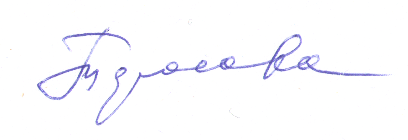 №Вопросы для промежуточной аттестацииПроверяемые индикаторы достижения компетенцийНос, придаточные пазухи носа. Клиническая анатомия полости носа (латеральная стенка полости носа и носовая перегородка). Особенности строения слизистой.ОПК-4.1.1., ОПК-4.1.2., ОПК-4.1.3., ОПК-4.2.1., ОПК-4.2.2., ОПК-4.2.3., ОПК-4.2.4., ОПК-4.3.1., ОПК-4.3.2, ОПК-4.3.3., ОПК-5.1.1., ОПК-5.2.1., ОПК-5.3.1., ОПК-6.1.1., ОПК-6.1.2., ОПК-6.3.2., ОПК-6.3.3., ОПК-7.1.3., ОПК-7.2.1., ОПК-7.3.1., ПК-1.1.1., ПК-1.1.3., ПК-1.1.4., ПК-1.2.1., ПК-1.2.2., ПК-1.3.1., ПК-1.3.2., ПК-1.3.3., ПК-1.3.6., ПК-2.1.2., ПК-2.1.4., ПК-2.1.6., ПК-2.1.8., ПК-2.2.1., ПК-2.2.3., ПК-2.2.7., ПК-2.2.8., ПК-2.3.1., ПК-2.3.3., ПК-2.3.4., ПК-2.3.7., ПК-2.3.8., ПК-3.1.1., ПК-3.2.1., ПК-3.3.1., ПК-3.3.2.Клиническая анатомия наружного носа (хрящевой и костный отделы).ОПК-4.1.1., ОПК-4.1.2., ОПК-4.1.3., ОПК-4.2.1., ОПК-4.2.2., ОПК-4.2.3., ОПК-4.2.4., ОПК-4.3.1., ОПК-4.3.2, ОПК-4.3.3., ОПК-5.1.1., ОПК-5.2.1., ОПК-5.3.1., ОПК-6.1.1., ОПК-6.1.2., ОПК-6.3.2., ОПК-6.3.3., ОПК-7.1.3., ОПК-7.2.1., ОПК-7.3.1., ПК-1.1.1., ПК-1.1.3., ПК-1.1.4., ПК-1.2.1., ПК-1.2.2., ПК-1.3.1., ПК-1.3.2., ПК-1.3.3., ПК-1.3.6., ПК-2.1.2., ПК-2.1.4., ПК-2.1.6., ПК-2.1.8., ПК-2.2.1., ПК-2.2.3., ПК-2.2.7., ПК-2.2.8., ПК-2.3.1., ПК-2.3.3., ПК-2.3.4., ПК-2.3.7., ПК-2.3.8., ПК-3.1.1., ПК-3.2.1., ПК-3.3.1., ПК-3.3.2.Кровоснабжение, венозный отток и иннервация полости носа  Значение носового дыхания для организма.ОПК-4.1.1., ОПК-4.1.2., ОПК-4.1.3., ОПК-4.2.1., ОПК-4.2.2., ОПК-4.2.3., ОПК-4.2.4., ОПК-4.3.1., ОПК-4.3.2, ОПК-4.3.3., ОПК-5.1.1., ОПК-5.2.1., ОПК-5.3.1., ОПК-6.1.1., ОПК-6.1.2., ОПК-6.3.2., ОПК-6.3.3., ОПК-7.1.3., ОПК-7.2.1., ОПК-7.3.1., ПК-1.1.1., ПК-1.1.3., ПК-1.1.4., ПК-1.2.1., ПК-1.2.2., ПК-1.3.1., ПК-1.3.2., ПК-1.3.3., ПК-1.3.6., ПК-2.1.2., ПК-2.1.4., ПК-2.1.6., ПК-2.1.8., ПК-2.2.1., ПК-2.2.3., ПК-2.2.7., ПК-2.2.8., ПК-2.3.1., ПК-2.3.3., ПК-2.3.4., ПК-2.3.7., ПК-2.3.8., ПК-3.1.1., ПК-3.2.1., ПК-3.3.1., ПК-3.3.2.Клиническая анатомия придаточных пазух  носа: (верхнечелюстная, лобная, решетчатая, основная пазуха).ОПК-4.1.1., ОПК-4.1.2., ОПК-4.1.3., ОПК-4.2.1., ОПК-4.2.2., ОПК-4.2.3., ОПК-4.2.4., ОПК-4.3.1., ОПК-4.3.2, ОПК-4.3.3., ОПК-5.1.1., ОПК-5.2.1., ОПК-5.3.1., ОПК-6.1.1., ОПК-6.1.2., ОПК-6.3.2., ОПК-6.3.3., ОПК-7.1.3., ОПК-7.2.1., ОПК-7.3.1., ПК-1.1.1., ПК-1.1.3., ПК-1.1.4., ПК-1.2.1., ПК-1.2.2., ПК-1.3.1., ПК-1.3.2., ПК-1.3.3., ПК-1.3.6., ПК-2.1.2., ПК-2.1.4., ПК-2.1.6., ПК-2.1.8., ПК-2.2.1., ПК-2.2.3., ПК-2.2.7., ПК-2.2.8., ПК-2.3.1., ПК-2.3.3., ПК-2.3.4., ПК-2.3.7., ПК-2.3.8., ПК-3.1.1., ПК-3.2.1., ПК-3.3.1., ПК-3.3.2.Физиологические функции носа и придаточных пазух носа. ОПК-4.1.1., ОПК-4.1.2., ОПК-4.1.3., ОПК-4.2.1., ОПК-4.2.2., ОПК-4.2.3., ОПК-4.2.4., ОПК-4.3.1., ОПК-4.3.2, ОПК-4.3.3., ОПК-5.1.1., ОПК-5.2.1., ОПК-5.3.1., ОПК-6.1.1., ОПК-6.1.2., ОПК-6.3.2., ОПК-6.3.3., ОПК-7.1.3., ОПК-7.2.1., ОПК-7.3.1., ПК-1.1.1., ПК-1.1.3., ПК-1.1.4., ПК-1.2.1., ПК-1.2.2., ПК-1.3.1., ПК-1.3.2., ПК-1.3.3., ПК-1.3.6., ПК-2.1.2., ПК-2.1.4., ПК-2.1.6., ПК-2.1.8., ПК-2.2.1., ПК-2.2.3., ПК-2.2.7., ПК-2.2.8., ПК-2.3.1., ПК-2.3.3., ПК-2.3.4., ПК-2.3.7., ПК-2.3.8., ПК-3.1.1., ПК-3.2.1., ПК-3.3.1., ПК-3.3.2.Роль носового дыхания для организма человека.  ОПК-4.1.1., ОПК-4.1.2., ОПК-4.1.3., ОПК-4.2.1., ОПК-4.2.2., ОПК-4.2.3., ОПК-4.2.4., ОПК-4.3.1., ОПК-4.3.2, ОПК-4.3.3., ОПК-5.1.1., ОПК-5.2.1., ОПК-5.3.1., ОПК-6.1.1., ОПК-6.1.2., ОПК-6.3.2., ОПК-6.3.3., ОПК-7.1.3., ОПК-7.2.1., ОПК-7.3.1., ПК-1.1.1., ПК-1.1.3., ПК-1.1.4., ПК-1.2.1., ПК-1.2.2., ПК-1.3.1., ПК-1.3.2., ПК-1.3.3., ПК-1.3.6., ПК-2.1.2., ПК-2.1.4., ПК-2.1.6., ПК-2.1.8., ПК-2.2.1., ПК-2.2.3., ПК-2.2.7., ПК-2.2.8., ПК-2.3.1., ПК-2.3.3., ПК-2.3.4., ПК-2.3.7., ПК-2.3.8., ПК-3.1.1., ПК-3.2.1., ПК-3.3.1., ПК-3.3.2.Заболевания перегородки носа (искривление, кровотечение, полипы, перфорация перегородки, синехии, атрезия полости носа). ОПК-4.1.1., ОПК-4.1.2., ОПК-4.1.3., ОПК-4.2.1., ОПК-4.2.2., ОПК-4.2.3., ОПК-4.2.4., ОПК-4.3.1., ОПК-4.3.2, ОПК-4.3.3., ОПК-5.1.1., ОПК-5.2.1., ОПК-5.3.1., ОПК-6.1.1., ОПК-6.1.2., ОПК-6.3.2., ОПК-6.3.3., ОПК-7.1.3., ОПК-7.2.1., ОПК-7.3.1., ПК-1.1.1., ПК-1.1.3., ПК-1.1.4., ПК-1.2.1., ПК-1.2.2., ПК-1.3.1., ПК-1.3.2., ПК-1.3.3., ПК-1.3.6., ПК-2.1.2., ПК-2.1.4., ПК-2.1.6., ПК-2.1.8., ПК-2.2.1., ПК-2.2.3., ПК-2.2.7., ПК-2.2.8., ПК-2.3.1., ПК-2.3.3., ПК-2.3.4., ПК-2.3.7., ПК-2.3.8., ПК-3.1.1., ПК-3.2.1., ПК-3.3.1., ПК-3.3.2.Фурункул носа, сикоз, рожа. Клиника, диагностика, лечение.ОПК-4.1.1., ОПК-4.1.2., ОПК-4.1.3., ОПК-4.2.1., ОПК-4.2.2., ОПК-4.2.3., ОПК-4.2.4., ОПК-4.3.1., ОПК-4.3.2, ОПК-4.3.3., ОПК-5.1.1., ОПК-5.2.1., ОПК-5.3.1., ОПК-6.1.1., ОПК-6.1.2., ОПК-6.3.2., ОПК-6.3.3., ОПК-7.1.3., ОПК-7.2.1., ОПК-7.3.1., ПК-1.1.1., ПК-1.1.3., ПК-1.1.4., ПК-1.2.1., ПК-1.2.2., ПК-1.3.1., ПК-1.3.2., ПК-1.3.3., ПК-1.3.6., ПК-2.1.2., ПК-2.1.4., ПК-2.1.6., ПК-2.1.8., ПК-2.2.1., ПК-2.2.3., ПК-2.2.7., ПК-2.2.8., ПК-2.3.1., ПК-2.3.3., ПК-2.3.4., ПК-2.3.7., ПК-2.3.8., ПК-3.1.1., ПК-3.2.1., ПК-3.3.1., ПК-3.3.2.Инородные тела носа. Ринолиты.  Клиника, диагностика, неотложная помощь. Методика извлечения инородных тел носа.ОПК-4.1.1., ОПК-4.1.2., ОПК-4.1.3., ОПК-4.2.1., ОПК-4.2.2., ОПК-4.2.3., ОПК-4.2.4., ОПК-4.3.1., ОПК-4.3.2, ОПК-4.3.3., ОПК-5.1.1., ОПК-5.2.1., ОПК-5.3.1., ОПК-6.1.1., ОПК-6.1.2., ОПК-6.3.2., ОПК-6.3.3., ОПК-7.1.3., ОПК-7.2.1., ОПК-7.3.1., ПК-1.1.1., ПК-1.1.3., ПК-1.1.4., ПК-1.2.1., ПК-1.2.2., ПК-1.3.1., ПК-1.3.2., ПК-1.3.3., ПК-1.3.6., ПК-2.1.2., ПК-2.1.4., ПК-2.1.6., ПК-2.1.8., ПК-2.2.1., ПК-2.2.3., ПК-2.2.7., ПК-2.2.8., ПК-2.3.1., ПК-2.3.3., ПК-2.3.4., ПК-2.3.7., ПК-2.3.8., ПК-3.1.1., ПК-3.2.1., ПК-3.3.1., ПК-3.3.2.Травмы носа, придаточных пазух носа. Клиника, диагностика,  неотложная помощь.ОПК-4.1.1., ОПК-4.1.2., ОПК-4.1.3., ОПК-4.2.1., ОПК-4.2.2., ОПК-4.2.3., ОПК-4.2.4., ОПК-4.3.1., ОПК-4.3.2, ОПК-4.3.3., ОПК-5.1.1., ОПК-5.2.1., ОПК-5.3.1., ОПК-6.1.1., ОПК-6.1.2., ОПК-6.3.2., ОПК-6.3.3., ОПК-7.1.3., ОПК-7.2.1., ОПК-7.3.1., ПК-1.1.1., ПК-1.1.3., ПК-1.1.4., ПК-1.2.1., ПК-1.2.2., ПК-1.3.1., ПК-1.3.2., ПК-1.3.3., ПК-1.3.6., ПК-2.1.2., ПК-2.1.4., ПК-2.1.6., ПК-2.1.8., ПК-2.2.1., ПК-2.2.3., ПК-2.2.7., ПК-2.2.8., ПК-2.3.1., ПК-2.3.3., ПК-2.3.4., ПК-2.3.7., ПК-2.3.8., ПК-3.1.1., ПК-3.2.1., ПК-3.3.1., ПК-3.3.2.Носовое кровотечение. Причины. Методы лечения.ОПК-4.1.1., ОПК-4.1.2., ОПК-4.1.3., ОПК-4.2.1., ОПК-4.2.2., ОПК-4.2.3., ОПК-4.2.4., ОПК-4.3.1., ОПК-4.3.2, ОПК-4.3.3., ОПК-5.1.1., ОПК-5.2.1., ОПК-5.3.1., ОПК-6.1.1., ОПК-6.1.2., ОПК-6.3.2., ОПК-6.3.3., ОПК-7.1.3., ОПК-7.2.1., ОПК-7.3.1., ПК-1.1.1., ПК-1.1.3., ПК-1.1.4., ПК-1.2.1., ПК-1.2.2., ПК-1.3.1., ПК-1.3.2., ПК-1.3.3., ПК-1.3.6., ПК-2.1.2., ПК-2.1.4., ПК-2.1.6., ПК-2.1.8., ПК-2.2.1., ПК-2.2.3., ПК-2.2.7., ПК-2.2.8., ПК-2.3.1., ПК-2.3.3., ПК-2.3.4., ПК-2.3.7., ПК-2.3.8., ПК-3.1.1., ПК-3.2.1., ПК-3.3.1., ПК-3.3.2.Передняя, задняя тампонады носа. Показания, методика выполнения. ОПК-4.1.1., ОПК-4.1.2., ОПК-4.1.3., ОПК-4.2.1., ОПК-4.2.2., ОПК-4.2.3., ОПК-4.2.4., ОПК-4.3.1., ОПК-4.3.2, ОПК-4.3.3., ОПК-5.1.1., ОПК-5.2.1., ОПК-5.3.1., ОПК-6.1.1., ОПК-6.1.2., ОПК-6.3.2., ОПК-6.3.3., ОПК-7.1.3., ОПК-7.2.1., ОПК-7.3.1., ПК-1.1.1., ПК-1.1.3., ПК-1.1.4., ПК-1.2.1., ПК-1.2.2., ПК-1.3.1., ПК-1.3.2., ПК-1.3.3., ПК-1.3.6., ПК-2.1.2., ПК-2.1.4., ПК-2.1.6., ПК-2.1.8., ПК-2.2.1., ПК-2.2.3., ПК-2.2.7., ПК-2.2.8., ПК-2.3.1., ПК-2.3.3., ПК-2.3.4., ПК-2.3.7., ПК-2.3.8., ПК-3.1.1., ПК-3.2.1., ПК-3.3.1., ПК-3.3.2.Методы исследования носа и придаточных пазух носа.ОПК-4.1.1., ОПК-4.1.2., ОПК-4.1.3., ОПК-4.2.1., ОПК-4.2.2., ОПК-4.2.3., ОПК-4.2.4., ОПК-4.3.1., ОПК-4.3.2, ОПК-4.3.3., ОПК-5.1.1., ОПК-5.2.1., ОПК-5.3.1., ОПК-6.1.1., ОПК-6.1.2., ОПК-6.3.2., ОПК-6.3.3., ОПК-7.1.3., ОПК-7.2.1., ОПК-7.3.1., ПК-1.1.1., ПК-1.1.3., ПК-1.1.4., ПК-1.2.1., ПК-1.2.2., ПК-1.3.1., ПК-1.3.2., ПК-1.3.3., ПК-1.3.6., ПК-2.1.2., ПК-2.1.4., ПК-2.1.6., ПК-2.1.8., ПК-2.2.1., ПК-2.2.3., ПК-2.2.7., ПК-2.2.8., ПК-2.3.1., ПК-2.3.3., ПК-2.3.4., ПК-2.3.7., ПК-2.3.8., ПК-3.1.1., ПК-3.2.1., ПК-3.3.1., ПК-3.3.2.Гематома, абсцесс носовой перегородки. Этиопатогенез, клиника, диагностика, неотложная   помощь,   возможные осложненияОПК-4.1.1., ОПК-4.1.2., ОПК-4.1.3., ОПК-4.2.1., ОПК-4.2.2., ОПК-4.2.3., ОПК-4.2.4., ОПК-4.3.1., ОПК-4.3.2, ОПК-4.3.3., ОПК-5.1.1., ОПК-5.2.1., ОПК-5.3.1., ОПК-6.1.1., ОПК-6.1.2., ОПК-6.3.2., ОПК-6.3.3., ОПК-7.1.3., ОПК-7.2.1., ОПК-7.3.1., ПК-1.1.1., ПК-1.1.3., ПК-1.1.4., ПК-1.2.1., ПК-1.2.2., ПК-1.3.1., ПК-1.3.2., ПК-1.3.3., ПК-1.3.6., ПК-2.1.2., ПК-2.1.4., ПК-2.1.6., ПК-2.1.8., ПК-2.2.1., ПК-2.2.3., ПК-2.2.7., ПК-2.2.8., ПК-2.3.1., ПК-2.3.3., ПК-2.3.4., ПК-2.3.7., ПК-2.3.8., ПК-3.1.1., ПК-3.2.1., ПК-3.3.1., ПК-3.3.2.Острый ринит. Этиология, патогенез, стадии течения, диагностика и лечение.ОПК-4.1.1., ОПК-4.1.2., ОПК-4.1.3., ОПК-4.2.1., ОПК-4.2.2., ОПК-4.2.3., ОПК-4.2.4., ОПК-4.3.1., ОПК-4.3.2, ОПК-4.3.3., ОПК-5.1.1., ОПК-5.2.1., ОПК-5.3.1., ОПК-6.1.1., ОПК-6.1.2., ОПК-6.3.2., ОПК-6.3.3., ОПК-7.1.3., ОПК-7.2.1., ОПК-7.3.1., ПК-1.1.1., ПК-1.1.3., ПК-1.1.4., ПК-1.2.1., ПК-1.2.2., ПК-1.3.1., ПК-1.3.2., ПК-1.3.3., ПК-1.3.6., ПК-2.1.2., ПК-2.1.4., ПК-2.1.6., ПК-2.1.8., ПК-2.2.1., ПК-2.2.3., ПК-2.2.7., ПК-2.2.8., ПК-2.3.1., ПК-2.3.3., ПК-2.3.4., ПК-2.3.7., ПК-2.3.8., ПК-3.1.1., ПК-3.2.1., ПК-3.3.1., ПК-3.3.2.Острое воспаление верхнечелюстной пазухи. Этиопатогенез, клиника, диагностика и лечение.ОПК-4.1.1., ОПК-4.1.2., ОПК-4.1.3., ОПК-4.2.1., ОПК-4.2.2., ОПК-4.2.3., ОПК-4.2.4., ОПК-4.3.1., ОПК-4.3.2, ОПК-4.3.3., ОПК-5.1.1., ОПК-5.2.1., ОПК-5.3.1., ОПК-6.1.1., ОПК-6.1.2., ОПК-6.3.2., ОПК-6.3.3., ОПК-7.1.3., ОПК-7.2.1., ОПК-7.3.1., ПК-1.1.1., ПК-1.1.3., ПК-1.1.4., ПК-1.2.1., ПК-1.2.2., ПК-1.3.1., ПК-1.3.2., ПК-1.3.3., ПК-1.3.6., ПК-2.1.2., ПК-2.1.4., ПК-2.1.6., ПК-2.1.8., ПК-2.2.1., ПК-2.2.3., ПК-2.2.7., ПК-2.2.8., ПК-2.3.1., ПК-2.3.3., ПК-2.3.4., ПК-2.3.7., ПК-2.3.8., ПК-3.1.1., ПК-3.2.1., ПК-3.3.1., ПК-3.3.2.Острое воспаление лобной пазухи. Этиопатогенез, клиника, диагностика и лечение.ОПК-4.1.1., ОПК-4.1.2., ОПК-4.1.3., ОПК-4.2.1., ОПК-4.2.2., ОПК-4.2.3., ОПК-4.2.4., ОПК-4.3.1., ОПК-4.3.2, ОПК-4.3.3., ОПК-5.1.1., ОПК-5.2.1., ОПК-5.3.1., ОПК-6.1.1., ОПК-6.1.2., ОПК-6.3.2., ОПК-6.3.3., ОПК-7.1.3., ОПК-7.2.1., ОПК-7.3.1., ПК-1.1.1., ПК-1.1.3., ПК-1.1.4., ПК-1.2.1., ПК-1.2.2., ПК-1.3.1., ПК-1.3.2., ПК-1.3.3., ПК-1.3.6., ПК-2.1.2., ПК-2.1.4., ПК-2.1.6., ПК-2.1.8., ПК-2.2.1., ПК-2.2.3., ПК-2.2.7., ПК-2.2.8., ПК-2.3.1., ПК-2.3.3., ПК-2.3.4., ПК-2.3.7., ПК-2.3.8., ПК-3.1.1., ПК-3.2.1., ПК-3.3.1., ПК-3.3.2.Острое воспаление решетчатой пазухи. Этиопатогенез, клиника, диагностика и лечение. ОПК-4.1.1., ОПК-4.1.2., ОПК-4.1.3., ОПК-4.2.1., ОПК-4.2.2., ОПК-4.2.3., ОПК-4.2.4., ОПК-4.3.1., ОПК-4.3.2, ОПК-4.3.3., ОПК-5.1.1., ОПК-5.2.1., ОПК-5.3.1., ОПК-6.1.1., ОПК-6.1.2., ОПК-6.3.2., ОПК-6.3.3., ОПК-7.1.3., ОПК-7.2.1., ОПК-7.3.1., ПК-1.1.1., ПК-1.1.3., ПК-1.1.4., ПК-1.2.1., ПК-1.2.2., ПК-1.3.1., ПК-1.3.2., ПК-1.3.3., ПК-1.3.6., ПК-2.1.2., ПК-2.1.4., ПК-2.1.6., ПК-2.1.8., ПК-2.2.1., ПК-2.2.3., ПК-2.2.7., ПК-2.2.8., ПК-2.3.1., ПК-2.3.3., ПК-2.3.4., ПК-2.3.7., ПК-2.3.8., ПК-3.1.1., ПК-3.2.1., ПК-3.3.1., ПК-3.3.2.Острое воспаление клиновидной (основной) пазухи. Этиопатогенез, клиника, диагностика и лечение.ОПК-4.1.1., ОПК-4.1.2., ОПК-4.1.3., ОПК-4.2.1., ОПК-4.2.2., ОПК-4.2.3., ОПК-4.2.4., ОПК-4.3.1., ОПК-4.3.2, ОПК-4.3.3., ОПК-5.1.1., ОПК-5.2.1., ОПК-5.3.1., ОПК-6.1.1., ОПК-6.1.2., ОПК-6.3.2., ОПК-6.3.3., ОПК-7.1.3., ОПК-7.2.1., ОПК-7.3.1., ПК-1.1.1., ПК-1.1.3., ПК-1.1.4., ПК-1.2.1., ПК-1.2.2., ПК-1.3.1., ПК-1.3.2., ПК-1.3.3., ПК-1.3.6., ПК-2.1.2., ПК-2.1.4., ПК-2.1.6., ПК-2.1.8., ПК-2.2.1., ПК-2.2.3., ПК-2.2.7., ПК-2.2.8., ПК-2.3.1., ПК-2.3.3., ПК-2.3.4., ПК-2.3.7., ПК-2.3.8., ПК-3.1.1., ПК-3.2.1., ПК-3.3.1., ПК-3.3.2.Дифференциальная диагностика воспалительных заболеваний придаточных пазух носа (гайморит, фронтит, этмоидит, сфеноидит).ОПК-4.1.1., ОПК-4.1.2., ОПК-4.1.3., ОПК-4.2.1., ОПК-4.2.2., ОПК-4.2.3., ОПК-4.2.4., ОПК-4.3.1., ОПК-4.3.2, ОПК-4.3.3., ОПК-5.1.1., ОПК-5.2.1., ОПК-5.3.1., ОПК-6.1.1., ОПК-6.1.2., ОПК-6.3.2., ОПК-6.3.3., ОПК-7.1.3., ОПК-7.2.1., ОПК-7.3.1., ПК-1.1.1., ПК-1.1.3., ПК-1.1.4., ПК-1.2.1., ПК-1.2.2., ПК-1.3.1., ПК-1.3.2., ПК-1.3.3., ПК-1.3.6., ПК-2.1.2., ПК-2.1.4., ПК-2.1.6., ПК-2.1.8., ПК-2.2.1., ПК-2.2.3., ПК-2.2.7., ПК-2.2.8., ПК-2.3.1., ПК-2.3.3., ПК-2.3.4., ПК-2.3.7., ПК-2.3.8., ПК-3.1.1., ПК-3.2.1., ПК-3.3.1., ПК-3.3.2.Хроническое воспаление придаточных пазух носа. Этиопатогенез, классификация, клиника, диагностика и лечение.ОПК-4.1.1., ОПК-4.1.2., ОПК-4.1.3., ОПК-4.2.1., ОПК-4.2.2., ОПК-4.2.3., ОПК-4.2.4., ОПК-4.3.1., ОПК-4.3.2, ОПК-4.3.3., ОПК-5.1.1., ОПК-5.2.1., ОПК-5.3.1., ОПК-6.1.1., ОПК-6.1.2., ОПК-6.3.2., ОПК-6.3.3., ОПК-7.1.3., ОПК-7.2.1., ОПК-7.3.1., ПК-1.1.1., ПК-1.1.3., ПК-1.1.4., ПК-1.2.1., ПК-1.2.2., ПК-1.3.1., ПК-1.3.2., ПК-1.3.3., ПК-1.3.6., ПК-2.1.2., ПК-2.1.4., ПК-2.1.6., ПК-2.1.8., ПК-2.2.1., ПК-2.2.3., ПК-2.2.7., ПК-2.2.8., ПК-2.3.1., ПК-2.3.3., ПК-2.3.4., ПК-2.3.7., ПК-2.3.8., ПК-3.1.1., ПК-3.2.1., ПК-3.3.1., ПК-3.3.2.Хронический ринит. Этиопатогенез, классификация|, клиника, диагностика и лечение.ОПК-4.1.1., ОПК-4.1.2., ОПК-4.1.3., ОПК-4.2.1., ОПК-4.2.2., ОПК-4.2.3., ОПК-4.2.4., ОПК-4.3.1., ОПК-4.3.2, ОПК-4.3.3., ОПК-5.1.1., ОПК-5.2.1., ОПК-5.3.1., ОПК-6.1.1., ОПК-6.1.2., ОПК-6.3.2., ОПК-6.3.3., ОПК-7.1.3., ОПК-7.2.1., ОПК-7.3.1., ПК-1.1.1., ПК-1.1.3., ПК-1.1.4., ПК-1.2.1., ПК-1.2.2., ПК-1.3.1., ПК-1.3.2., ПК-1.3.3., ПК-1.3.6., ПК-2.1.2., ПК-2.1.4., ПК-2.1.6., ПК-2.1.8., ПК-2.2.1., ПК-2.2.3., ПК-2.2.7., ПК-2.2.8., ПК-2.3.1., ПК-2.3.3., ПК-2.3.4., ПК-2.3.7., ПК-2.3.8., ПК-3.1.1., ПК-3.2.1., ПК-3.3.1., ПК-3.3.2.Вазомоторный ринит. Этиопатогенез, классификация, клиника, диагностика и лечение.ОПК-4.1.1., ОПК-4.1.2., ОПК-4.1.3., ОПК-4.2.1., ОПК-4.2.2., ОПК-4.2.3., ОПК-4.2.4., ОПК-4.3.1., ОПК-4.3.2, ОПК-4.3.3., ОПК-5.1.1., ОПК-5.2.1., ОПК-5.3.1., ОПК-6.1.1., ОПК-6.1.2., ОПК-6.3.2., ОПК-6.3.3., ОПК-7.1.3., ОПК-7.2.1., ОПК-7.3.1., ПК-1.1.1., ПК-1.1.3., ПК-1.1.4., ПК-1.2.1., ПК-1.2.2., ПК-1.3.1., ПК-1.3.2., ПК-1.3.3., ПК-1.3.6., ПК-2.1.2., ПК-2.1.4., ПК-2.1.6., ПК-2.1.8., ПК-2.2.1., ПК-2.2.3., ПК-2.2.7., ПК-2.2.8., ПК-2.3.1., ПК-2.3.3., ПК-2.3.4., ПК-2.3.7., ПК-2.3.8., ПК-3.1.1., ПК-3.2.1., ПК-3.3.1., ПК-3.3.2.Озена (зловонный насморк), Этиопатогенез, клиника, диагностика, лечение.ОПК-4.1.1., ОПК-4.1.2., ОПК-4.1.3., ОПК-4.2.1., ОПК-4.2.2., ОПК-4.2.3., ОПК-4.2.4., ОПК-4.3.1., ОПК-4.3.2, ОПК-4.3.3., ОПК-5.1.1., ОПК-5.2.1., ОПК-5.3.1., ОПК-6.1.1., ОПК-6.1.2., ОПК-6.3.2., ОПК-6.3.3., ОПК-7.1.3., ОПК-7.2.1., ОПК-7.3.1., ПК-1.1.1., ПК-1.1.3., ПК-1.1.4., ПК-1.2.1., ПК-1.2.2., ПК-1.3.1., ПК-1.3.2., ПК-1.3.3., ПК-1.3.6., ПК-2.1.2., ПК-2.1.4., ПК-2.1.6., ПК-2.1.8., ПК-2.2.1., ПК-2.2.3., ПК-2.2.7., ПК-2.2.8., ПК-2.3.1., ПК-2.3.3., ПК-2.3.4., ПК-2.3.7., ПК-2.3.8., ПК-3.1.1., ПК-3.2.1., ПК-3.3.1., ПК-3.3.2.Риногенные внутричерепные осложнения. Пути распространения инфекции. Этиопатогенез, клиника, диагностика. Неотложная помощь.ОПК-4.1.1., ОПК-4.1.2., ОПК-4.1.3., ОПК-4.2.1., ОПК-4.2.2., ОПК-4.2.3., ОПК-4.2.4., ОПК-4.3.1., ОПК-4.3.2, ОПК-4.3.3., ОПК-5.1.1., ОПК-5.2.1., ОПК-5.3.1., ОПК-6.1.1., ОПК-6.1.2., ОПК-6.3.2., ОПК-6.3.3., ОПК-7.1.3., ОПК-7.2.1., ОПК-7.3.1., ПК-1.1.1., ПК-1.1.3., ПК-1.1.4., ПК-1.2.1., ПК-1.2.2., ПК-1.3.1., ПК-1.3.2., ПК-1.3.3., ПК-1.3.6., ПК-2.1.2., ПК-2.1.4., ПК-2.1.6., ПК-2.1.8., ПК-2.2.1., ПК-2.2.3., ПК-2.2.7., ПК-2.2.8., ПК-2.3.1., ПК-2.3.3., ПК-2.3.4., ПК-2.3.7., ПК-2.3.8., ПК-3.1.1., ПК-3.2.1., ПК-3.3.1., ПК-3.3.2.Риногенные внутри глазничные осложнения. Виды, клиника, диагностика, лечение,ОПК-4.1.1., ОПК-4.1.2., ОПК-4.1.3., ОПК-4.2.1., ОПК-4.2.2., ОПК-4.2.3., ОПК-4.2.4., ОПК-4.3.1., ОПК-4.3.2, ОПК-4.3.3., ОПК-5.1.1., ОПК-5.2.1., ОПК-5.3.1., ОПК-6.1.1., ОПК-6.1.2., ОПК-6.3.2., ОПК-6.3.3., ОПК-7.1.3., ОПК-7.2.1., ОПК-7.3.1., ПК-1.1.1., ПК-1.1.3., ПК-1.1.4., ПК-1.2.1., ПК-1.2.2., ПК-1.3.1., ПК-1.3.2., ПК-1.3.3., ПК-1.3.6., ПК-2.1.2., ПК-2.1.4., ПК-2.1.6., ПК-2.1.8., ПК-2.2.1., ПК-2.2.3., ПК-2.2.7., ПК-2.2.8., ПК-2.3.1., ПК-2.3.3., ПК-2.3.4., ПК-2.3.7., ПК-2.3.8., ПК-3.1.1., ПК-3.2.1., ПК-3.3.1., ПК-3.3.2.Риногенный тромбоз кавернозного синуса. Патогенез, клиника, диагностика и лечение.ОПК-4.1.1., ОПК-4.1.2., ОПК-4.1.3., ОПК-4.2.1., ОПК-4.2.2., ОПК-4.2.3., ОПК-4.2.4., ОПК-4.3.1., ОПК-4.3.2, ОПК-4.3.3., ОПК-5.1.1., ОПК-5.2.1., ОПК-5.3.1., ОПК-6.1.1., ОПК-6.1.2., ОПК-6.3.2., ОПК-6.3.3., ОПК-7.1.3., ОПК-7.2.1., ОПК-7.3.1., ПК-1.1.1., ПК-1.1.3., ПК-1.1.4., ПК-1.2.1., ПК-1.2.2., ПК-1.3.1., ПК-1.3.2., ПК-1.3.3., ПК-1.3.6., ПК-2.1.2., ПК-2.1.4., ПК-2.1.6., ПК-2.1.8., ПК-2.2.1., ПК-2.2.3., ПК-2.2.7., ПК-2.2.8., ПК-2.3.1., ПК-2.3.3., ПК-2.3.4., ПК-2.3.7., ПК-2.3.8., ПК-3.1.1., ПК-3.2.1., ПК-3.3.1., ПК-3.3.2.Злокачественные опухоли носа, придаточных пазух носа. Клиника, диагностика, лечение.ОПК-4.1.1., ОПК-4.1.2., ОПК-4.1.3., ОПК-4.2.1., ОПК-4.2.2., ОПК-4.2.3., ОПК-4.2.4., ОПК-4.3.1., ОПК-4.3.2, ОПК-4.3.3., ОПК-5.1.1., ОПК-5.2.1., ОПК-5.3.1., ОПК-6.1.1., ОПК-6.1.2., ОПК-6.3.2., ОПК-6.3.3., ОПК-7.1.3., ОПК-7.2.1., ОПК-7.3.1., ПК-1.1.1., ПК-1.1.3., ПК-1.1.4., ПК-1.2.1., ПК-1.2.2., ПК-1.3.1., ПК-1.3.2., ПК-1.3.3., ПК-1.3.6., ПК-2.1.2., ПК-2.1.4., ПК-2.1.6., ПК-2.1.8., ПК-2.2.1., ПК-2.2.3., ПК-2.2.7., ПК-2.2.8., ПК-2.3.1., ПК-2.3.3., ПК-2.3.4., ПК-2.3.7., ПК-2.3.8., ПК-3.1.1., ПК-3.2.1., ПК-3.3.1., ПК-3.3.2.Острый ринит. Этиопатогенез, клиника, диагностика, лечение.ОПК-4.1.1., ОПК-4.1.2., ОПК-4.1.3., ОПК-4.2.1., ОПК-4.2.2., ОПК-4.2.3., ОПК-4.2.4., ОПК-4.3.1., ОПК-4.3.2, ОПК-4.3.3., ОПК-5.1.1., ОПК-5.2.1., ОПК-5.3.1., ОПК-6.1.1., ОПК-6.1.2., ОПК-6.3.2., ОПК-6.3.3., ОПК-7.1.3., ОПК-7.2.1., ОПК-7.3.1., ПК-1.1.1., ПК-1.1.3., ПК-1.1.4., ПК-1.2.1., ПК-1.2.2., ПК-1.3.1., ПК-1.3.2., ПК-1.3.3., ПК-1.3.6., ПК-2.1.2., ПК-2.1.4., ПК-2.1.6., ПК-2.1.8., ПК-2.2.1., ПК-2.2.3., ПК-2.2.7., ПК-2.2.8., ПК-2.3.1., ПК-2.3.3., ПК-2.3.4., ПК-2.3.7., ПК-2.3.8., ПК-3.1.1., ПК-3.2.1., ПК-3.3.1., ПК-3.3.2.Доброкачественные опухоли носа, носоглотки и околоносовых пазух (юношеская ангиофиброма носоглотки, остеомы, кровоточащие полипы, папилломы).ОПК-4.1.1., ОПК-4.1.2., ОПК-4.1.3., ОПК-4.2.1., ОПК-4.2.2., ОПК-4.2.3., ОПК-4.2.4., ОПК-4.3.1., ОПК-4.3.2, ОПК-4.3.3., ОПК-5.1.1., ОПК-5.2.1., ОПК-5.3.1., ОПК-6.1.1., ОПК-6.1.2., ОПК-6.3.2., ОПК-6.3.3., ОПК-7.1.3., ОПК-7.2.1., ОПК-7.3.1., ПК-1.1.1., ПК-1.1.3., ПК-1.1.4., ПК-1.2.1., ПК-1.2.2., ПК-1.3.1., ПК-1.3.2., ПК-1.3.3., ПК-1.3.6., ПК-2.1.2., ПК-2.1.4., ПК-2.1.6., ПК-2.1.8., ПК-2.2.1., ПК-2.2.3., ПК-2.2.7., ПК-2.2.8., ПК-2.3.1., ПК-2.3.3., ПК-2.3.4., ПК-2.3.7., ПК-2.3.8., ПК-3.1.1., ПК-3.2.1., ПК-3.3.1., ПК-3.3.2.Глотка, пищевод. Клиническая анатомия глотки (отделы, топография, кровоснабжение, иннервация).ОПК-4.1.1., ОПК-4.1.2., ОПК-4.1.3., ОПК-4.2.1., ОПК-4.2.2., ОПК-4.2.3., ОПК-4.2.4., ОПК-4.3.1., ОПК-4.3.2, ОПК-4.3.3., ОПК-5.1.1., ОПК-5.2.1., ОПК-5.3.1., ОПК-6.1.1., ОПК-6.1.2., ОПК-6.3.2., ОПК-6.3.3., ОПК-7.1.3., ОПК-7.2.1., ОПК-7.3.1., ПК-1.1.1., ПК-1.1.3., ПК-1.1.4., ПК-1.2.1., ПК-1.2.2., ПК-1.3.1., ПК-1.3.2., ПК-1.3.3., ПК-1.3.6., ПК-2.1.2., ПК-2.1.4., ПК-2.1.6., ПК-2.1.8., ПК-2.2.1., ПК-2.2.3., ПК-2.2.7., ПК-2.2.8., ПК-2.3.1., ПК-2.3.3., ПК-2.3.4., ПК-2.3.7., ПК-2.3.8., ПК-3.1.1., ПК-3.2.1., ПК-3.3.1., ПК-3.3.2.Клиническая анатомия пищевода (топография, физиологические сужения пищевода). ОПК-4.1.1., ОПК-4.1.2., ОПК-4.1.3., ОПК-4.2.1., ОПК-4.2.2., ОПК-4.2.3., ОПК-4.2.4., ОПК-4.3.1., ОПК-4.3.2, ОПК-4.3.3., ОПК-5.1.1., ОПК-5.2.1., ОПК-5.3.1., ОПК-6.1.1., ОПК-6.1.2., ОПК-6.3.2., ОПК-6.3.3., ОПК-7.1.3., ОПК-7.2.1., ОПК-7.3.1., ПК-1.1.1., ПК-1.1.3., ПК-1.1.4., ПК-1.2.1., ПК-1.2.2., ПК-1.3.1., ПК-1.3.2., ПК-1.3.3., ПК-1.3.6., ПК-2.1.2., ПК-2.1.4., ПК-2.1.6., ПК-2.1.8., ПК-2.2.1., ПК-2.2.3., ПК-2.2.7., ПК-2.2.8., ПК-2.3.1., ПК-2.3.3., ПК-2.3.4., ПК-2.3.7., ПК-2.3.8., ПК-3.1.1., ПК-3.2.1., ПК-3.3.1., ПК-3.3.2.Анатомия, физиология глоточного кольца Пирогова-Вальдейера.ОПК-4.1.1., ОПК-4.1.2., ОПК-4.1.3., ОПК-4.2.1., ОПК-4.2.2., ОПК-4.2.3., ОПК-4.2.4., ОПК-4.3.1., ОПК-4.3.2, ОПК-4.3.3., ОПК-5.1.1., ОПК-5.2.1., ОПК-5.3.1., ОПК-6.1.1., ОПК-6.1.2., ОПК-6.3.2., ОПК-6.3.3., ОПК-7.1.3., ОПК-7.2.1., ОПК-7.3.1., ПК-1.1.1., ПК-1.1.3., ПК-1.1.4., ПК-1.2.1., ПК-1.2.2., ПК-1.3.1., ПК-1.3.2., ПК-1.3.3., ПК-1.3.6., ПК-2.1.2., ПК-2.1.4., ПК-2.1.6., ПК-2.1.8., ПК-2.2.1., ПК-2.2.3., ПК-2.2.7., ПК-2.2.8., ПК-2.3.1., ПК-2.3.3., ПК-2.3.4., ПК-2.3.7., ПК-2.3.8., ПК-3.1.1., ПК-3.2.1., ПК-3.3.1., ПК-3.3.2.Гипертрофия носоглоточной миндалины (аденоиды). Клиника, диагностика и лечение.ОПК-4.1.1., ОПК-4.1.2., ОПК-4.1.3., ОПК-4.2.1., ОПК-4.2.2., ОПК-4.2.3., ОПК-4.2.4., ОПК-4.3.1., ОПК-4.3.2, ОПК-4.3.3., ОПК-5.1.1., ОПК-5.2.1., ОПК-5.3.1., ОПК-6.1.1., ОПК-6.1.2., ОПК-6.3.2., ОПК-6.3.3., ОПК-7.1.3., ОПК-7.2.1., ОПК-7.3.1., ПК-1.1.1., ПК-1.1.3., ПК-1.1.4., ПК-1.2.1., ПК-1.2.2., ПК-1.3.1., ПК-1.3.2., ПК-1.3.3., ПК-1.3.6., ПК-2.1.2., ПК-2.1.4., ПК-2.1.6., ПК-2.1.8., ПК-2.2.1., ПК-2.2.3., ПК-2.2.7., ПК-2.2.8., ПК-2.3.1., ПК-2.3.3., ПК-2.3.4., ПК-2.3.7., ПК-2.3.8., ПК-3.1.1., ПК-3.2.1., ПК-3.3.1., ПК-3.3.2.Ангины (неспецифические). Формы ангин.  Этиопатогенез. Клиника, диагностика и лечение.ОПК-4.1.1., ОПК-4.1.2., ОПК-4.1.3., ОПК-4.2.1., ОПК-4.2.2., ОПК-4.2.3., ОПК-4.2.4., ОПК-4.3.1., ОПК-4.3.2, ОПК-4.3.3., ОПК-5.1.1., ОПК-5.2.1., ОПК-5.3.1., ОПК-6.1.1., ОПК-6.1.2., ОПК-6.3.2., ОПК-6.3.3., ОПК-7.1.3., ОПК-7.2.1., ОПК-7.3.1., ПК-1.1.1., ПК-1.1.3., ПК-1.1.4., ПК-1.2.1., ПК-1.2.2., ПК-1.3.1., ПК-1.3.2., ПК-1.3.3., ПК-1.3.6., ПК-2.1.2., ПК-2.1.4., ПК-2.1.6., ПК-2.1.8., ПК-2.2.1., ПК-2.2.3., ПК-2.2.7., ПК-2.2.8., ПК-2.3.1., ПК-2.3.3., ПК-2.3.4., ПК-2.3.7., ПК-2.3.8., ПК-3.1.1., ПК-3.2.1., ПК-3.3.1., ПК-3.3.2.Ангина Людвига.ОПК-4.1.1., ОПК-4.1.2., ОПК-4.1.3., ОПК-4.2.1., ОПК-4.2.2., ОПК-4.2.3., ОПК-4.2.4., ОПК-4.3.1., ОПК-4.3.2, ОПК-4.3.3., ОПК-5.1.1., ОПК-5.2.1., ОПК-5.3.1., ОПК-6.1.1., ОПК-6.1.2., ОПК-6.3.2., ОПК-6.3.3., ОПК-7.1.3., ОПК-7.2.1., ОПК-7.3.1., ПК-1.1.1., ПК-1.1.3., ПК-1.1.4., ПК-1.2.1., ПК-1.2.2., ПК-1.3.1., ПК-1.3.2., ПК-1.3.3., ПК-1.3.6., ПК-2.1.2., ПК-2.1.4., ПК-2.1.6., ПК-2.1.8., ПК-2.2.1., ПК-2.2.3., ПК-2.2.7., ПК-2.2.8., ПК-2.3.1., ПК-2.3.3., ПК-2.3.4., ПК-2.3.7., ПК-2.3.8., ПК-3.1.1., ПК-3.2.1., ПК-3.3.1., ПК-3.3.2.Паратонзиллярный абсцесс. Виды по локализации. Этиопатогенез, клиника, диагностика и лечение.ОПК-4.1.1., ОПК-4.1.2., ОПК-4.1.3., ОПК-4.2.1., ОПК-4.2.2., ОПК-4.2.3., ОПК-4.2.4., ОПК-4.3.1., ОПК-4.3.2, ОПК-4.3.3., ОПК-5.1.1., ОПК-5.2.1., ОПК-5.3.1., ОПК-6.1.1., ОПК-6.1.2., ОПК-6.3.2., ОПК-6.3.3., ОПК-7.1.3., ОПК-7.2.1., ОПК-7.3.1., ПК-1.1.1., ПК-1.1.3., ПК-1.1.4., ПК-1.2.1., ПК-1.2.2., ПК-1.3.1., ПК-1.3.2., ПК-1.3.3., ПК-1.3.6., ПК-2.1.2., ПК-2.1.4., ПК-2.1.6., ПК-2.1.8., ПК-2.2.1., ПК-2.2.3., ПК-2.2.7., ПК-2.2.8., ПК-2.3.1., ПК-2.3.3., ПК-2.3.4., ПК-2.3.7., ПК-2.3.8., ПК-3.1.1., ПК-3.2.1., ПК-3.3.1., ПК-3.3.2.Язвенно-пленчатая ангина Венсана-Симановского.  Этиопатогенез, клиника, диагностика и лечениеОПК-4.1.1., ОПК-4.1.2., ОПК-4.1.3., ОПК-4.2.1., ОПК-4.2.2., ОПК-4.2.3., ОПК-4.2.4., ОПК-4.3.1., ОПК-4.3.2, ОПК-4.3.3., ОПК-5.1.1., ОПК-5.2.1., ОПК-5.3.1., ОПК-6.1.1., ОПК-6.1.2., ОПК-6.3.2., ОПК-6.3.3., ОПК-7.1.3., ОПК-7.2.1., ОПК-7.3.1., ПК-1.1.1., ПК-1.1.3., ПК-1.1.4., ПК-1.2.1., ПК-1.2.2., ПК-1.3.1., ПК-1.3.2., ПК-1.3.3., ПК-1.3.6., ПК-2.1.2., ПК-2.1.4., ПК-2.1.6., ПК-2.1.8., ПК-2.2.1., ПК-2.2.3., ПК-2.2.7., ПК-2.2.8., ПК-2.3.1., ПК-2.3.3., ПК-2.3.4., ПК-2.3.7., ПК-2.3.8., ПК-3.1.1., ПК-3.2.1., ПК-3.3.1., ПК-3.3.2.Поражение миндалин при заболевании крови (при инфекционном мононуклеозе, агранулоцитозе, лейкозе).ОПК-4.1.1., ОПК-4.1.2., ОПК-4.1.3., ОПК-4.2.1., ОПК-4.2.2., ОПК-4.2.3., ОПК-4.2.4., ОПК-4.3.1., ОПК-4.3.2, ОПК-4.3.3., ОПК-5.1.1., ОПК-5.2.1., ОПК-5.3.1., ОПК-6.1.1., ОПК-6.1.2., ОПК-6.3.2., ОПК-6.3.3., ОПК-7.1.3., ОПК-7.2.1., ОПК-7.3.1., ПК-1.1.1., ПК-1.1.3., ПК-1.1.4., ПК-1.2.1., ПК-1.2.2., ПК-1.3.1., ПК-1.3.2., ПК-1.3.3., ПК-1.3.6., ПК-2.1.2., ПК-2.1.4., ПК-2.1.6., ПК-2.1.8., ПК-2.2.1., ПК-2.2.3., ПК-2.2.7., ПК-2.2.8., ПК-2.3.1., ПК-2.3.3., ПК-2.3.4., ПК-2.3.7., ПК-2.3.8., ПК-3.1.1., ПК-3.2.1., ПК-3.3.1., ПК-3.3.2.Ангина при инфекционных заболеваниях (скарлатине, кори, дифтерии, сифилисе, туберкулезе).ОПК-4.1.1., ОПК-4.1.2., ОПК-4.1.3., ОПК-4.2.1., ОПК-4.2.2., ОПК-4.2.3., ОПК-4.2.4., ОПК-4.3.1., ОПК-4.3.2, ОПК-4.3.3., ОПК-5.1.1., ОПК-5.2.1., ОПК-5.3.1., ОПК-6.1.1., ОПК-6.1.2., ОПК-6.3.2., ОПК-6.3.3., ОПК-7.1.3., ОПК-7.2.1., ОПК-7.3.1., ПК-1.1.1., ПК-1.1.3., ПК-1.1.4., ПК-1.2.1., ПК-1.2.2., ПК-1.3.1., ПК-1.3.2., ПК-1.3.3., ПК-1.3.6., ПК-2.1.2., ПК-2.1.4., ПК-2.1.6., ПК-2.1.8., ПК-2.2.1., ПК-2.2.3., ПК-2.2.7., ПК-2.2.8., ПК-2.3.1., ПК-2.3.3., ПК-2.3.4., ПК-2.3.7., ПК-2.3.8., ПК-3.1.1., ПК-3.2.1., ПК-3.3.1., ПК-3.3.2.Заглоточный абсцесс. Этиопатогенез, клиника,  диагностика, лечение, осложнения.ОПК-4.1.1., ОПК-4.1.2., ОПК-4.1.3., ОПК-4.2.1., ОПК-4.2.2., ОПК-4.2.3., ОПК-4.2.4., ОПК-4.3.1., ОПК-4.3.2, ОПК-4.3.3., ОПК-5.1.1., ОПК-5.2.1., ОПК-5.3.1., ОПК-6.1.1., ОПК-6.1.2., ОПК-6.3.2., ОПК-6.3.3., ОПК-7.1.3., ОПК-7.2.1., ОПК-7.3.1., ПК-1.1.1., ПК-1.1.3., ПК-1.1.4., ПК-1.2.1., ПК-1.2.2., ПК-1.3.1., ПК-1.3.2., ПК-1.3.3., ПК-1.3.6., ПК-2.1.2., ПК-2.1.4., ПК-2.1.6., ПК-2.1.8., ПК-2.2.1., ПК-2.2.3., ПК-2.2.7., ПК-2.2.8., ПК-2.3.1., ПК-2.3.3., ПК-2.3.4., ПК-2.3.7., ПК-2.3.8., ПК-3.1.1., ПК-3.2.1., ПК-3.3.1., ПК-3.3.2.Злокачественные опухоли глотки. Клиника, диагностика и лечение.ОПК-4.1.1., ОПК-4.1.2., ОПК-4.1.3., ОПК-4.2.1., ОПК-4.2.2., ОПК-4.2.3., ОПК-4.2.4., ОПК-4.3.1., ОПК-4.3.2, ОПК-4.3.3., ОПК-5.1.1., ОПК-5.2.1., ОПК-5.3.1., ОПК-6.1.1., ОПК-6.1.2., ОПК-6.3.2., ОПК-6.3.3., ОПК-7.1.3., ОПК-7.2.1., ОПК-7.3.1., ПК-1.1.1., ПК-1.1.3., ПК-1.1.4., ПК-1.2.1., ПК-1.2.2., ПК-1.3.1., ПК-1.3.2., ПК-1.3.3., ПК-1.3.6., ПК-2.1.2., ПК-2.1.4., ПК-2.1.6., ПК-2.1.8., ПК-2.2.1., ПК-2.2.3., ПК-2.2.7., ПК-2.2.8., ПК-2.3.1., ПК-2.3.3., ПК-2.3.4., ПК-2.3.7., ПК-2.3.8., ПК-3.1.1., ПК-3.2.1., ПК-3.3.1., ПК-3.3.2.Инородные тела глотки. Клиника, диагностика и лечение.ОПК-4.1.1., ОПК-4.1.2., ОПК-4.1.3., ОПК-4.2.1., ОПК-4.2.2., ОПК-4.2.3., ОПК-4.2.4., ОПК-4.3.1., ОПК-4.3.2, ОПК-4.3.3., ОПК-5.1.1., ОПК-5.2.1., ОПК-5.3.1., ОПК-6.1.1., ОПК-6.1.2., ОПК-6.3.2., ОПК-6.3.3., ОПК-7.1.3., ОПК-7.2.1., ОПК-7.3.1., ПК-1.1.1., ПК-1.1.3., ПК-1.1.4., ПК-1.2.1., ПК-1.2.2., ПК-1.3.1., ПК-1.3.2., ПК-1.3.3., ПК-1.3.6., ПК-2.1.2., ПК-2.1.4., ПК-2.1.6., ПК-2.1.8., ПК-2.2.1., ПК-2.2.3., ПК-2.2.7., ПК-2.2.8., ПК-2.3.1., ПК-2.3.3., ПК-2.3.4., ПК-2.3.7., ПК-2.3.8., ПК-3.1.1., ПК-3.2.1., ПК-3.3.1., ПК-3.3.2.Хронический тонзиллит. Этиопатогенез, клиника, диагностика и лечение. Классификация  И.Б. Солдатова и В.Т. Пальчуна - Н.А. Преображенского.ОПК-4.1.1., ОПК-4.1.2., ОПК-4.1.3., ОПК-4.2.1., ОПК-4.2.2., ОПК-4.2.3., ОПК-4.2.4., ОПК-4.3.1., ОПК-4.3.2, ОПК-4.3.3., ОПК-5.1.1., ОПК-5.2.1., ОПК-5.3.1., ОПК-6.1.1., ОПК-6.1.2., ОПК-6.3.2., ОПК-6.3.3., ОПК-7.1.3., ОПК-7.2.1., ОПК-7.3.1., ПК-1.1.1., ПК-1.1.3., ПК-1.1.4., ПК-1.2.1., ПК-1.2.2., ПК-1.3.1., ПК-1.3.2., ПК-1.3.3., ПК-1.3.6., ПК-2.1.2., ПК-2.1.4., ПК-2.1.6., ПК-2.1.8., ПК-2.2.1., ПК-2.2.3., ПК-2.2.7., ПК-2.2.8., ПК-2.3.1., ПК-2.3.3., ПК-2.3.4., ПК-2.3.7., ПК-2.3.8., ПК-3.1.1., ПК-3.2.1., ПК-3.3.1., ПК-3.3.2.Методы консервативного лечения хронического тонзиллита.ОПК-4.1.1., ОПК-4.1.2., ОПК-4.1.3., ОПК-4.2.1., ОПК-4.2.2., ОПК-4.2.3., ОПК-4.2.4., ОПК-4.3.1., ОПК-4.3.2, ОПК-4.3.3., ОПК-5.1.1., ОПК-5.2.1., ОПК-5.3.1., ОПК-6.1.1., ОПК-6.1.2., ОПК-6.3.2., ОПК-6.3.3., ОПК-7.1.3., ОПК-7.2.1., ОПК-7.3.1., ПК-1.1.1., ПК-1.1.3., ПК-1.1.4., ПК-1.2.1., ПК-1.2.2., ПК-1.3.1., ПК-1.3.2., ПК-1.3.3., ПК-1.3.6., ПК-2.1.2., ПК-2.1.4., ПК-2.1.6., ПК-2.1.8., ПК-2.2.1., ПК-2.2.3., ПК-2.2.7., ПК-2.2.8., ПК-2.3.1., ПК-2.3.3., ПК-2.3.4., ПК-2.3.7., ПК-2.3.8., ПК-3.1.1., ПК-3.2.1., ПК-3.3.1., ПК-3.3.2.Хирургическое лечение хронического тонзиллита. Показания и противопоказания к тонзиллэктомии.ОПК-4.1.1., ОПК-4.1.2., ОПК-4.1.3., ОПК-4.2.1., ОПК-4.2.2., ОПК-4.2.3., ОПК-4.2.4., ОПК-4.3.1., ОПК-4.3.2, ОПК-4.3.3., ОПК-5.1.1., ОПК-5.2.1., ОПК-5.3.1., ОПК-6.1.1., ОПК-6.1.2., ОПК-6.3.2., ОПК-6.3.3., ОПК-7.1.3., ОПК-7.2.1., ОПК-7.3.1., ПК-1.1.1., ПК-1.1.3., ПК-1.1.4., ПК-1.2.1., ПК-1.2.2., ПК-1.3.1., ПК-1.3.2., ПК-1.3.3., ПК-1.3.6., ПК-2.1.2., ПК-2.1.4., ПК-2.1.6., ПК-2.1.8., ПК-2.2.1., ПК-2.2.3., ПК-2.2.7., ПК-2.2.8., ПК-2.3.1., ПК-2.3.3., ПК-2.3.4., ПК-2.3.7., ПК-2.3.8., ПК-3.1.1., ПК-3.2.1., ПК-3.3.1., ПК-3.3.2.Инородные тела пищевода. Клиника, диагностика, осложнения и лечение.ОПК-4.1.1., ОПК-4.1.2., ОПК-4.1.3., ОПК-4.2.1., ОПК-4.2.2., ОПК-4.2.3., ОПК-4.2.4., ОПК-4.3.1., ОПК-4.3.2, ОПК-4.3.3., ОПК-5.1.1., ОПК-5.2.1., ОПК-5.3.1., ОПК-6.1.1., ОПК-6.1.2., ОПК-6.3.2., ОПК-6.3.3., ОПК-7.1.3., ОПК-7.2.1., ОПК-7.3.1., ПК-1.1.1., ПК-1.1.3., ПК-1.1.4., ПК-1.2.1., ПК-1.2.2., ПК-1.3.1., ПК-1.3.2., ПК-1.3.3., ПК-1.3.6., ПК-2.1.2., ПК-2.1.4., ПК-2.1.6., ПК-2.1.8., ПК-2.2.1., ПК-2.2.3., ПК-2.2.7., ПК-2.2.8., ПК-2.3.1., ПК-2.3.3., ПК-2.3.4., ПК-2.3.7., ПК-2.3.8., ПК-3.1.1., ПК-3.2.1., ПК-3.3.1., ПК-3.3.2.Эзофагоскопия. Показания, методика выполнения, осложнения. ОПК-4.1.1., ОПК-4.1.2., ОПК-4.1.3., ОПК-4.2.1., ОПК-4.2.2., ОПК-4.2.3., ОПК-4.2.4., ОПК-4.3.1., ОПК-4.3.2, ОПК-4.3.3., ОПК-5.1.1., ОПК-5.2.1., ОПК-5.3.1., ОПК-6.1.1., ОПК-6.1.2., ОПК-6.3.2., ОПК-6.3.3., ОПК-7.1.3., ОПК-7.2.1., ОПК-7.3.1., ПК-1.1.1., ПК-1.1.3., ПК-1.1.4., ПК-1.2.1., ПК-1.2.2., ПК-1.3.1., ПК-1.3.2., ПК-1.3.3., ПК-1.3.6., ПК-2.1.2., ПК-2.1.4., ПК-2.1.6., ПК-2.1.8., ПК-2.2.1., ПК-2.2.3., ПК-2.2.7., ПК-2.2.8., ПК-2.3.1., ПК-2.3.3., ПК-2.3.4., ПК-2.3.7., ПК-2.3.8., ПК-3.1.1., ПК-3.2.1., ПК-3.3.1., ПК-3.3.2.Анестезия слизистой оболочки глотки (носоглотки, ротоглотки, гортаноглотки). ОПК-4.1.1., ОПК-4.1.2., ОПК-4.1.3., ОПК-4.2.1., ОПК-4.2.2., ОПК-4.2.3., ОПК-4.2.4., ОПК-4.3.1., ОПК-4.3.2, ОПК-4.3.3., ОПК-5.1.1., ОПК-5.2.1., ОПК-5.3.1., ОПК-6.1.1., ОПК-6.1.2., ОПК-6.3.2., ОПК-6.3.3., ОПК-7.1.3., ОПК-7.2.1., ОПК-7.3.1., ПК-1.1.1., ПК-1.1.3., ПК-1.1.4., ПК-1.2.1., ПК-1.2.2., ПК-1.3.1., ПК-1.3.2., ПК-1.3.3., ПК-1.3.6., ПК-2.1.2., ПК-2.1.4., ПК-2.1.6., ПК-2.1.8., ПК-2.2.1., ПК-2.2.3., ПК-2.2.7., ПК-2.2.8., ПК-2.3.1., ПК-2.3.3., ПК-2.3.4., ПК-2.3.7., ПК-2.3.8., ПК-3.1.1., ПК-3.2.1., ПК-3.3.1., ПК-3.3.2.Наружный  (боковой) паратонзиллярный абсцесс.  Клиника, диагностика, неотложная помощь.ОПК-4.1.1., ОПК-4.1.2., ОПК-4.1.3., ОПК-4.2.1., ОПК-4.2.2., ОПК-4.2.3., ОПК-4.2.4., ОПК-4.3.1., ОПК-4.3.2, ОПК-4.3.3., ОПК-5.1.1., ОПК-5.2.1., ОПК-5.3.1., ОПК-6.1.1., ОПК-6.1.2., ОПК-6.3.2., ОПК-6.3.3., ОПК-7.1.3., ОПК-7.2.1., ОПК-7.3.1., ПК-1.1.1., ПК-1.1.3., ПК-1.1.4., ПК-1.2.1., ПК-1.2.2., ПК-1.3.1., ПК-1.3.2., ПК-1.3.3., ПК-1.3.6., ПК-2.1.2., ПК-2.1.4., ПК-2.1.6., ПК-2.1.8., ПК-2.2.1., ПК-2.2.3., ПК-2.2.7., ПК-2.2.8., ПК-2.3.1., ПК-2.3.3., ПК-2.3.4., ПК-2.3.7., ПК-2.3.8., ПК-3.1.1., ПК-3.2.1., ПК-3.3.1., ПК-3.3.2.Острый фарингит. Классификация, этиопатогенез клиника и лечение.ОПК-4.1.1., ОПК-4.1.2., ОПК-4.1.3., ОПК-4.2.1., ОПК-4.2.2., ОПК-4.2.3., ОПК-4.2.4., ОПК-4.3.1., ОПК-4.3.2, ОПК-4.3.3., ОПК-5.1.1., ОПК-5.2.1., ОПК-5.3.1., ОПК-6.1.1., ОПК-6.1.2., ОПК-6.3.2., ОПК-6.3.3., ОПК-7.1.3., ОПК-7.2.1., ОПК-7.3.1., ПК-1.1.1., ПК-1.1.3., ПК-1.1.4., ПК-1.2.1., ПК-1.2.2., ПК-1.3.1., ПК-1.3.2., ПК-1.3.3., ПК-1.3.6., ПК-2.1.2., ПК-2.1.4., ПК-2.1.6., ПК-2.1.8., ПК-2.2.1., ПК-2.2.3., ПК-2.2.7., ПК-2.2.8., ПК-2.3.1., ПК-2.3.3., ПК-2.3.4., ПК-2.3.7., ПК-2.3.8., ПК-3.1.1., ПК-3.2.1., ПК-3.3.1., ПК-3.3.2.Хронические фарингиты. Классификация, этиопатогенез, клиника, лечение.ОПК-4.1.1., ОПК-4.1.2., ОПК-4.1.3., ОПК-4.2.1., ОПК-4.2.2., ОПК-4.2.3., ОПК-4.2.4., ОПК-4.3.1., ОПК-4.3.2, ОПК-4.3.3., ОПК-5.1.1., ОПК-5.2.1., ОПК-5.3.1., ОПК-6.1.1., ОПК-6.1.2., ОПК-6.3.2., ОПК-6.3.3., ОПК-7.1.3., ОПК-7.2.1., ОПК-7.3.1., ПК-1.1.1., ПК-1.1.3., ПК-1.1.4., ПК-1.2.1., ПК-1.2.2., ПК-1.3.1., ПК-1.3.2., ПК-1.3.3., ПК-1.3.6., ПК-2.1.2., ПК-2.1.4., ПК-2.1.6., ПК-2.1.8., ПК-2.2.1., ПК-2.2.3., ПК-2.2.7., ПК-2.2.8., ПК-2.3.1., ПК-2.3.3., ПК-2.3.4., ПК-2.3.7., ПК-2.3.8., ПК-3.1.1., ПК-3.2.1., ПК-3.3.1., ПК-3.3.2.Фарингомикоз. Этиопатогенез, клиника, диагностика, лечение.ОПК-4.1.1., ОПК-4.1.2., ОПК-4.1.3., ОПК-4.2.1., ОПК-4.2.2., ОПК-4.2.3., ОПК-4.2.4., ОПК-4.3.1., ОПК-4.3.2, ОПК-4.3.3., ОПК-5.1.1., ОПК-5.2.1., ОПК-5.3.1., ОПК-6.1.1., ОПК-6.1.2., ОПК-6.3.2., ОПК-6.3.3., ОПК-7.1.3., ОПК-7.2.1., ОПК-7.3.1., ПК-1.1.1., ПК-1.1.3., ПК-1.1.4., ПК-1.2.1., ПК-1.2.2., ПК-1.3.1., ПК-1.3.2., ПК-1.3.3., ПК-1.3.6., ПК-2.1.2., ПК-2.1.4., ПК-2.1.6., ПК-2.1.8., ПК-2.2.1., ПК-2.2.3., ПК-2.2.7., ПК-2.2.8., ПК-2.3.1., ПК-2.3.3., ПК-2.3.4., ПК-2.3.7., ПК-2.3.8., ПК-3.1.1., ПК-3.2.1., ПК-3.3.1., ПК-3.3.2.Методы исследования глотки (эпифарингоскопия, мезофарингоскопия, гипофарингоскопия). ОПК-4.1.1., ОПК-4.1.2., ОПК-4.1.3., ОПК-4.2.1., ОПК-4.2.2., ОПК-4.2.3., ОПК-4.2.4., ОПК-4.3.1., ОПК-4.3.2, ОПК-4.3.3., ОПК-5.1.1., ОПК-5.2.1., ОПК-5.3.1., ОПК-6.1.1., ОПК-6.1.2., ОПК-6.3.2., ОПК-6.3.3., ОПК-7.1.3., ОПК-7.2.1., ОПК-7.3.1., ПК-1.1.1., ПК-1.1.3., ПК-1.1.4., ПК-1.2.1., ПК-1.2.2., ПК-1.3.1., ПК-1.3.2., ПК-1.3.3., ПК-1.3.6., ПК-2.1.2., ПК-2.1.4., ПК-2.1.6., ПК-2.1.8., ПК-2.2.1., ПК-2.2.3., ПК-2.2.7., ПК-2.2.8., ПК-2.3.1., ПК-2.3.3., ПК-2.3.4., ПК-2.3.7., ПК-2.3.8., ПК-3.1.1., ПК-3.2.1., ПК-3.3.1., ПК-3.3.2.Гортань, трахея, бронхи.  Клиническая анатомия гортани (мышцы, хрящи, связки гортани). Кровоснабжение и иннервация.ОПК-4.1.1., ОПК-4.1.2., ОПК-4.1.3., ОПК-4.2.1., ОПК-4.2.2., ОПК-4.2.3., ОПК-4.2.4., ОПК-4.3.1., ОПК-4.3.2, ОПК-4.3.3., ОПК-5.1.1., ОПК-5.2.1., ОПК-5.3.1., ОПК-6.1.1., ОПК-6.1.2., ОПК-6.3.2., ОПК-6.3.3., ОПК-7.1.3., ОПК-7.2.1., ОПК-7.3.1., ПК-1.1.1., ПК-1.1.3., ПК-1.1.4., ПК-1.2.1., ПК-1.2.2., ПК-1.3.1., ПК-1.3.2., ПК-1.3.3., ПК-1.3.6., ПК-2.1.2., ПК-2.1.4., ПК-2.1.6., ПК-2.1.8., ПК-2.2.1., ПК-2.2.3., ПК-2.2.7., ПК-2.2.8., ПК-2.3.1., ПК-2.3.3., ПК-2.3.4., ПК-2.3.7., ПК-2.3.8., ПК-3.1.1., ПК-3.2.1., ПК-3.3.1., ПК-3.3.2.Методы исследования гортани (прямая и непрямая ларингоскопия).ОПК-4.1.1., ОПК-4.1.2., ОПК-4.1.3., ОПК-4.2.1., ОПК-4.2.2., ОПК-4.2.3., ОПК-4.2.4., ОПК-4.3.1., ОПК-4.3.2, ОПК-4.3.3., ОПК-5.1.1., ОПК-5.2.1., ОПК-5.3.1., ОПК-6.1.1., ОПК-6.1.2., ОПК-6.3.2., ОПК-6.3.3., ОПК-7.1.3., ОПК-7.2.1., ОПК-7.3.1., ПК-1.1.1., ПК-1.1.3., ПК-1.1.4., ПК-1.2.1., ПК-1.2.2., ПК-1.3.1., ПК-1.3.2., ПК-1.3.3., ПК-1.3.6., ПК-2.1.2., ПК-2.1.4., ПК-2.1.6., ПК-2.1.8., ПК-2.2.1., ПК-2.2.3., ПК-2.2.7., ПК-2.2.8., ПК-2.3.1., ПК-2.3.3., ПК-2.3.4., ПК-2.3.7., ПК-2.3.8., ПК-3.1.1., ПК-3.2.1., ПК-3.3.1., ПК-3.3.2.Травмы гортани. Классификация, клиника, диагностика, лечение.ОПК-4.1.1., ОПК-4.1.2., ОПК-4.1.3., ОПК-4.2.1., ОПК-4.2.2., ОПК-4.2.3., ОПК-4.2.4., ОПК-4.3.1., ОПК-4.3.2, ОПК-4.3.3., ОПК-5.1.1., ОПК-5.2.1., ОПК-5.3.1., ОПК-6.1.1., ОПК-6.1.2., ОПК-6.3.2., ОПК-6.3.3., ОПК-7.1.3., ОПК-7.2.1., ОПК-7.3.1., ПК-1.1.1., ПК-1.1.3., ПК-1.1.4., ПК-1.2.1., ПК-1.2.2., ПК-1.3.1., ПК-1.3.2., ПК-1.3.3., ПК-1.3.6., ПК-2.1.2., ПК-2.1.4., ПК-2.1.6., ПК-2.1.8., ПК-2.2.1., ПК-2.2.3., ПК-2.2.7., ПК-2.2.8., ПК-2.3.1., ПК-2.3.3., ПК-2.3.4., ПК-2.3.7., ПК-2.3.8., ПК-3.1.1., ПК-3.2.1., ПК-3.3.1., ПК-3.3.2.Острый стенозирующий ларингит (ложный круп). Этиопатогенез,  классификация, клиника, дифференциальная диагностика с истинным крупом (дифтерией), лечение.ОПК-4.1.1., ОПК-4.1.2., ОПК-4.1.3., ОПК-4.2.1., ОПК-4.2.2., ОПК-4.2.3., ОПК-4.2.4., ОПК-4.3.1., ОПК-4.3.2, ОПК-4.3.3., ОПК-5.1.1., ОПК-5.2.1., ОПК-5.3.1., ОПК-6.1.1., ОПК-6.1.2., ОПК-6.3.2., ОПК-6.3.3., ОПК-7.1.3., ОПК-7.2.1., ОПК-7.3.1., ПК-1.1.1., ПК-1.1.3., ПК-1.1.4., ПК-1.2.1., ПК-1.2.2., ПК-1.3.1., ПК-1.3.2., ПК-1.3.3., ПК-1.3.6., ПК-2.1.2., ПК-2.1.4., ПК-2.1.6., ПК-2.1.8., ПК-2.2.1., ПК-2.2.3., ПК-2.2.7., ПК-2.2.8., ПК-2.3.1., ПК-2.3.3., ПК-2.3.4., ПК-2.3.7., ПК-2.3.8., ПК-3.1.1., ПК-3.2.1., ПК-3.3.1., ПК-3.3.2.Острый ларингит. Этиопатогенез, клиника, диагностика и лечение.ОПК-4.1.1., ОПК-4.1.2., ОПК-4.1.3., ОПК-4.2.1., ОПК-4.2.2., ОПК-4.2.3., ОПК-4.2.4., ОПК-4.3.1., ОПК-4.3.2, ОПК-4.3.3., ОПК-5.1.1., ОПК-5.2.1., ОПК-5.3.1., ОПК-6.1.1., ОПК-6.1.2., ОПК-6.3.2., ОПК-6.3.3., ОПК-7.1.3., ОПК-7.2.1., ОПК-7.3.1., ПК-1.1.1., ПК-1.1.3., ПК-1.1.4., ПК-1.2.1., ПК-1.2.2., ПК-1.3.1., ПК-1.3.2., ПК-1.3.3., ПК-1.3.6., ПК-2.1.2., ПК-2.1.4., ПК-2.1.6., ПК-2.1.8., ПК-2.2.1., ПК-2.2.3., ПК-2.2.7., ПК-2.2.8., ПК-2.3.1., ПК-2.3.3., ПК-2.3.4., ПК-2.3.7., ПК-2.3.8., ПК-3.1.1., ПК-3.2.1., ПК-3.3.1., ПК-3.3.2.Хронический ларингит. Клиника, диагностика, лечение.ОПК-4.1.1., ОПК-4.1.2., ОПК-4.1.3., ОПК-4.2.1., ОПК-4.2.2., ОПК-4.2.3., ОПК-4.2.4., ОПК-4.3.1., ОПК-4.3.2, ОПК-4.3.3., ОПК-5.1.1., ОПК-5.2.1., ОПК-5.3.1., ОПК-6.1.1., ОПК-6.1.2., ОПК-6.3.2., ОПК-6.3.3., ОПК-7.1.3., ОПК-7.2.1., ОПК-7.3.1., ПК-1.1.1., ПК-1.1.3., ПК-1.1.4., ПК-1.2.1., ПК-1.2.2., ПК-1.3.1., ПК-1.3.2., ПК-1.3.3., ПК-1.3.6., ПК-2.1.2., ПК-2.1.4., ПК-2.1.6., ПК-2.1.8., ПК-2.2.1., ПК-2.2.3., ПК-2.2.7., ПК-2.2.8., ПК-2.3.1., ПК-2.3.3., ПК-2.3.4., ПК-2.3.7., ПК-2.3.8., ПК-3.1.1., ПК-3.2.1., ПК-3.3.1., ПК-3.3.2.Доброкачественные опухоли гортани (фиброма, папиллома). Особенности течение папилломы гортани у взрослых детей. Клиника, диагностика, лечение.ОПК-4.1.1., ОПК-4.1.2., ОПК-4.1.3., ОПК-4.2.1., ОПК-4.2.2., ОПК-4.2.3., ОПК-4.2.4., ОПК-4.3.1., ОПК-4.3.2, ОПК-4.3.3., ОПК-5.1.1., ОПК-5.2.1., ОПК-5.3.1., ОПК-6.1.1., ОПК-6.1.2., ОПК-6.3.2., ОПК-6.3.3., ОПК-7.1.3., ОПК-7.2.1., ОПК-7.3.1., ПК-1.1.1., ПК-1.1.3., ПК-1.1.4., ПК-1.2.1., ПК-1.2.2., ПК-1.3.1., ПК-1.3.2., ПК-1.3.3., ПК-1.3.6., ПК-2.1.2., ПК-2.1.4., ПК-2.1.6., ПК-2.1.8., ПК-2.2.1., ПК-2.2.3., ПК-2.2.7., ПК-2.2.8., ПК-2.3.1., ПК-2.3.3., ПК-2.3.4., ПК-2.3.7., ПК-2.3.8., ПК-3.1.1., ПК-3.2.1., ПК-3.3.1., ПК-3.3.2.Злокачественные опухоли гортани. Рак гортани: клиника, дифференциальная диагностика Международная классификация. Лечение. Показания к хирургическому лучевому лечению.ОПК-4.1.1., ОПК-4.1.2., ОПК-4.1.3., ОПК-4.2.1., ОПК-4.2.2., ОПК-4.2.3., ОПК-4.2.4., ОПК-4.3.1., ОПК-4.3.2, ОПК-4.3.3., ОПК-5.1.1., ОПК-5.2.1., ОПК-5.3.1., ОПК-6.1.1., ОПК-6.1.2., ОПК-6.3.2., ОПК-6.3.3., ОПК-7.1.3., ОПК-7.2.1., ОПК-7.3.1., ПК-1.1.1., ПК-1.1.3., ПК-1.1.4., ПК-1.2.1., ПК-1.2.2., ПК-1.3.1., ПК-1.3.2., ПК-1.3.3., ПК-1.3.6., ПК-2.1.2., ПК-2.1.4., ПК-2.1.6., ПК-2.1.8., ПК-2.2.1., ПК-2.2.3., ПК-2.2.7., ПК-2.2.8., ПК-2.3.1., ПК-2.3.3., ПК-2.3.4., ПК-2.3.7., ПК-2.3.8., ПК-3.1.1., ПК-3.2.1., ПК-3.3.1., ПК-3.3.2.Туберкулез гортани. Этиопатогенез. Клиника, дифференциальная диагностика, лечение.ОПК-4.1.1., ОПК-4.1.2., ОПК-4.1.3., ОПК-4.2.1., ОПК-4.2.2., ОПК-4.2.3., ОПК-4.2.4., ОПК-4.3.1., ОПК-4.3.2, ОПК-4.3.3., ОПК-5.1.1., ОПК-5.2.1., ОПК-5.3.1., ОПК-6.1.1., ОПК-6.1.2., ОПК-6.3.2., ОПК-6.3.3., ОПК-7.1.3., ОПК-7.2.1., ОПК-7.3.1., ПК-1.1.1., ПК-1.1.3., ПК-1.1.4., ПК-1.2.1., ПК-1.2.2., ПК-1.3.1., ПК-1.3.2., ПК-1.3.3., ПК-1.3.6., ПК-2.1.2., ПК-2.1.4., ПК-2.1.6., ПК-2.1.8., ПК-2.2.1., ПК-2.2.3., ПК-2.2.7., ПК-2.2.8., ПК-2.3.1., ПК-2.3.3., ПК-2.3.4., ПК-2.3.7., ПК-2.3.8., ПК-3.1.1., ПК-3.2.1., ПК-3.3.1., ПК-3.3.2.Гортанная ангина, флегмонозный ларингит. Этиопатогенез, клиника, диагностика лечение.ОПК-4.1.1., ОПК-4.1.2., ОПК-4.1.3., ОПК-4.2.1., ОПК-4.2.2., ОПК-4.2.3., ОПК-4.2.4., ОПК-4.3.1., ОПК-4.3.2, ОПК-4.3.3., ОПК-5.1.1., ОПК-5.2.1., ОПК-5.3.1., ОПК-6.1.1., ОПК-6.1.2., ОПК-6.3.2., ОПК-6.3.3., ОПК-7.1.3., ОПК-7.2.1., ОПК-7.3.1., ПК-1.1.1., ПК-1.1.3., ПК-1.1.4., ПК-1.2.1., ПК-1.2.2., ПК-1.3.1., ПК-1.3.2., ПК-1.3.3., ПК-1.3.6., ПК-2.1.2., ПК-2.1.4., ПК-2.1.6., ПК-2.1.8., ПК-2.2.1., ПК-2.2.3., ПК-2.2.7., ПК-2.2.8., ПК-2.3.1., ПК-2.3.3., ПК-2.3.4., ПК-2.3.7., ПК-2.3.8., ПК-3.1.1., ПК-3.2.1., ПК-3.3.1., ПК-3.3.2.Прямая ларингоскопия. Показания. Методика выполнения.ОПК-4.1.1., ОПК-4.1.2., ОПК-4.1.3., ОПК-4.2.1., ОПК-4.2.2., ОПК-4.2.3., ОПК-4.2.4., ОПК-4.3.1., ОПК-4.3.2, ОПК-4.3.3., ОПК-5.1.1., ОПК-5.2.1., ОПК-5.3.1., ОПК-6.1.1., ОПК-6.1.2., ОПК-6.3.2., ОПК-6.3.3., ОПК-7.1.3., ОПК-7.2.1., ОПК-7.3.1., ПК-1.1.1., ПК-1.1.3., ПК-1.1.4., ПК-1.2.1., ПК-1.2.2., ПК-1.3.1., ПК-1.3.2., ПК-1.3.3., ПК-1.3.6., ПК-2.1.2., ПК-2.1.4., ПК-2.1.6., ПК-2.1.8., ПК-2.2.1., ПК-2.2.3., ПК-2.2.7., ПК-2.2.8., ПК-2.3.1., ПК-2.3.3., ПК-2.3.4., ПК-2.3.7., ПК-2.3.8., ПК-3.1.1., ПК-3.2.1., ПК-3.3.1., ПК-3.3.2.Молниеносный и острый стенозы гортани. Этиология стадии развития лечение. Неотложная помощь.ОПК-4.1.1., ОПК-4.1.2., ОПК-4.1.3., ОПК-4.2.1., ОПК-4.2.2., ОПК-4.2.3., ОПК-4.2.4., ОПК-4.3.1., ОПК-4.3.2, ОПК-4.3.3., ОПК-5.1.1., ОПК-5.2.1., ОПК-5.3.1., ОПК-6.1.1., ОПК-6.1.2., ОПК-6.3.2., ОПК-6.3.3., ОПК-7.1.3., ОПК-7.2.1., ОПК-7.3.1., ПК-1.1.1., ПК-1.1.3., ПК-1.1.4., ПК-1.2.1., ПК-1.2.2., ПК-1.3.1., ПК-1.3.2., ПК-1.3.3., ПК-1.3.6., ПК-2.1.2., ПК-2.1.4., ПК-2.1.6., ПК-2.1.8., ПК-2.2.1., ПК-2.2.3., ПК-2.2.7., ПК-2.2.8., ПК-2.3.1., ПК-2.3.3., ПК-2.3.4., ПК-2.3.7., ПК-2.3.8., ПК-3.1.1., ПК-3.2.1., ПК-3.3.1., ПК-3.3.2.Хронические и стойкие стенозы гортани. Этиология, стадии развития стеноза, лечение.ОПК-4.1.1., ОПК-4.1.2., ОПК-4.1.3., ОПК-4.2.1., ОПК-4.2.2., ОПК-4.2.3., ОПК-4.2.4., ОПК-4.3.1., ОПК-4.3.2, ОПК-4.3.3., ОПК-5.1.1., ОПК-5.2.1., ОПК-5.3.1., ОПК-6.1.1., ОПК-6.1.2., ОПК-6.3.2., ОПК-6.3.3., ОПК-7.1.3., ОПК-7.2.1., ОПК-7.3.1., ПК-1.1.1., ПК-1.1.3., ПК-1.1.4., ПК-1.2.1., ПК-1.2.2., ПК-1.3.1., ПК-1.3.2., ПК-1.3.3., ПК-1.3.6., ПК-2.1.2., ПК-2.1.4., ПК-2.1.6., ПК-2.1.8., ПК-2.2.1., ПК-2.2.3., ПК-2.2.7., ПК-2.2.8., ПК-2.3.1., ПК-2.3.3., ПК-2.3.4., ПК-2.3.7., ПК-2.3.8., ПК-3.1.1., ПК-3.2.1., ПК-3.3.1., ПК-3.3.2.Трахеостомия.  Показания, виды. Методика выполнения операции, осложнения.ОПК-4.1.1., ОПК-4.1.2., ОПК-4.1.3., ОПК-4.2.1., ОПК-4.2.2., ОПК-4.2.3., ОПК-4.2.4., ОПК-4.3.1., ОПК-4.3.2, ОПК-4.3.3., ОПК-5.1.1., ОПК-5.2.1., ОПК-5.3.1., ОПК-6.1.1., ОПК-6.1.2., ОПК-6.3.2., ОПК-6.3.3., ОПК-7.1.3., ОПК-7.2.1., ОПК-7.3.1., ПК-1.1.1., ПК-1.1.3., ПК-1.1.4., ПК-1.2.1., ПК-1.2.2., ПК-1.3.1., ПК-1.3.2., ПК-1.3.3., ПК-1.3.6., ПК-2.1.2., ПК-2.1.4., ПК-2.1.6., ПК-2.1.8., ПК-2.2.1., ПК-2.2.3., ПК-2.2.7., ПК-2.2.8., ПК-2.3.1., ПК-2.3.3., ПК-2.3.4., ПК-2.3.7., ПК-2.3.8., ПК-3.1.1., ПК-3.2.1., ПК-3.3.1., ПК-3.3.2.Трахеотомическая трубка. Уход за больными с трахеотомической трубкой. Смена трахеотомической трубкиОПК-4.1.1., ОПК-4.1.2., ОПК-4.1.3., ОПК-4.2.1., ОПК-4.2.2., ОПК-4.2.3., ОПК-4.2.4., ОПК-4.3.1., ОПК-4.3.2, ОПК-4.3.3., ОПК-5.1.1., ОПК-5.2.1., ОПК-5.3.1., ОПК-6.1.1., ОПК-6.1.2., ОПК-6.3.2., ОПК-6.3.3., ОПК-7.1.3., ОПК-7.2.1., ОПК-7.3.1., ПК-1.1.1., ПК-1.1.3., ПК-1.1.4., ПК-1.2.1., ПК-1.2.2., ПК-1.3.1., ПК-1.3.2., ПК-1.3.3., ПК-1.3.6., ПК-2.1.2., ПК-2.1.4., ПК-2.1.6., ПК-2.1.8., ПК-2.2.1., ПК-2.2.3., ПК-2.2.7., ПК-2.2.8., ПК-2.3.1., ПК-2.3.3., ПК-2.3.4., ПК-2.3.7., ПК-2.3.8., ПК-3.1.1., ПК-3.2.1., ПК-3.3.1., ПК-3.3.2.Инородные тела верхних дыхательных путей. Классификация, лечение, диагностика. Неотложная помощь.ОПК-4.1.1., ОПК-4.1.2., ОПК-4.1.3., ОПК-4.2.1., ОПК-4.2.2., ОПК-4.2.3., ОПК-4.2.4., ОПК-4.3.1., ОПК-4.3.2, ОПК-4.3.3., ОПК-5.1.1., ОПК-5.2.1., ОПК-5.3.1., ОПК-6.1.1., ОПК-6.1.2., ОПК-6.3.2., ОПК-6.3.3., ОПК-7.1.3., ОПК-7.2.1., ОПК-7.3.1., ПК-1.1.1., ПК-1.1.3., ПК-1.1.4., ПК-1.2.1., ПК-1.2.2., ПК-1.3.1., ПК-1.3.2., ПК-1.3.3., ПК-1.3.6., ПК-2.1.2., ПК-2.1.4., ПК-2.1.6., ПК-2.1.8., ПК-2.2.1., ПК-2.2.3., ПК-2.2.7., ПК-2.2.8., ПК-2.3.1., ПК-2.3.3., ПК-2.3.4., ПК-2.3.7., ПК-2.3.8., ПК-3.1.1., ПК-3.2.1., ПК-3.3.1., ПК-3.3.2.Инородные тела гортани и трахеи. Клиника, диагностика. Неотложная помощь. ОПК-4.1.1., ОПК-4.1.2., ОПК-4.1.3., ОПК-4.2.1., ОПК-4.2.2., ОПК-4.2.3., ОПК-4.2.4., ОПК-4.3.1., ОПК-4.3.2, ОПК-4.3.3., ОПК-5.1.1., ОПК-5.2.1., ОПК-5.3.1., ОПК-6.1.1., ОПК-6.1.2., ОПК-6.3.2., ОПК-6.3.3., ОПК-7.1.3., ОПК-7.2.1., ОПК-7.3.1., ПК-1.1.1., ПК-1.1.3., ПК-1.1.4., ПК-1.2.1., ПК-1.2.2., ПК-1.3.1., ПК-1.3.2., ПК-1.3.3., ПК-1.3.6., ПК-2.1.2., ПК-2.1.4., ПК-2.1.6., ПК-2.1.8., ПК-2.2.1., ПК-2.2.3., ПК-2.2.7., ПК-2.2.8., ПК-2.3.1., ПК-2.3.3., ПК-2.3.4., ПК-2.3.7., ПК-2.3.8., ПК-3.1.1., ПК-3.2.1., ПК-3.3.1., ПК-3.3.2.Инородные тела бронхов. Виды закупорки бронхов. Клиника, диагностика, лечение. Верхняя и нижняя трахеобронхоскопия.    ОПК-4.1.1., ОПК-4.1.2., ОПК-4.1.3., ОПК-4.2.1., ОПК-4.2.2., ОПК-4.2.3., ОПК-4.2.4., ОПК-4.3.1., ОПК-4.3.2, ОПК-4.3.3., ОПК-5.1.1., ОПК-5.2.1., ОПК-5.3.1., ОПК-6.1.1., ОПК-6.1.2., ОПК-6.3.2., ОПК-6.3.3., ОПК-7.1.3., ОПК-7.2.1., ОПК-7.3.1., ПК-1.1.1., ПК-1.1.3., ПК-1.1.4., ПК-1.2.1., ПК-1.2.2., ПК-1.3.1., ПК-1.3.2., ПК-1.3.3., ПК-1.3.6., ПК-2.1.2., ПК-2.1.4., ПК-2.1.6., ПК-2.1.8., ПК-2.2.1., ПК-2.2.3., ПК-2.2.7., ПК-2.2.8., ПК-2.3.1., ПК-2.3.3., ПК-2.3.4., ПК-2.3.7., ПК-2.3.8., ПК-3.1.1., ПК-3.2.1., ПК-3.3.1., ПК-3.3.2.Бронхоскопия. Показания. Методика выполнения верхней и нижней трахеобронхоскопия. ОПК-4.1.1., ОПК-4.1.2., ОПК-4.1.3., ОПК-4.2.1., ОПК-4.2.2., ОПК-4.2.3., ОПК-4.2.4., ОПК-4.3.1., ОПК-4.3.2, ОПК-4.3.3., ОПК-5.1.1., ОПК-5.2.1., ОПК-5.3.1., ОПК-6.1.1., ОПК-6.1.2., ОПК-6.3.2., ОПК-6.3.3., ОПК-7.1.3., ОПК-7.2.1., ОПК-7.3.1., ПК-1.1.1., ПК-1.1.3., ПК-1.1.4., ПК-1.2.1., ПК-1.2.2., ПК-1.3.1., ПК-1.3.2., ПК-1.3.3., ПК-1.3.6., ПК-2.1.2., ПК-2.1.4., ПК-2.1.6., ПК-2.1.8., ПК-2.2.1., ПК-2.2.3., ПК-2.2.7., ПК-2.2.8., ПК-2.3.1., ПК-2.3.3., ПК-2.3.4., ПК-2.3.7., ПК-2.3.8., ПК-3.1.1., ПК-3.2.1., ПК-3.3.1., ПК-3.3.2.Крикотомия, коникотомия. Показания. Методика выполнения.ОПК-4.1.1., ОПК-4.1.2., ОПК-4.1.3., ОПК-4.2.1., ОПК-4.2.2., ОПК-4.2.3., ОПК-4.2.4., ОПК-4.3.1., ОПК-4.3.2, ОПК-4.3.3., ОПК-5.1.1., ОПК-5.2.1., ОПК-5.3.1., ОПК-6.1.1., ОПК-6.1.2., ОПК-6.3.2., ОПК-6.3.3., ОПК-7.1.3., ОПК-7.2.1., ОПК-7.3.1., ПК-1.1.1., ПК-1.1.3., ПК-1.1.4., ПК-1.2.1., ПК-1.2.2., ПК-1.3.1., ПК-1.3.2., ПК-1.3.3., ПК-1.3.6., ПК-2.1.2., ПК-2.1.4., ПК-2.1.6., ПК-2.1.8., ПК-2.2.1., ПК-2.2.3., ПК-2.2.7., ПК-2.2.8., ПК-2.3.1., ПК-2.3.3., ПК-2.3.4., ПК-2.3.7., ПК-2.3.8., ПК-3.1.1., ПК-3.2.1., ПК-3.3.1., ПК-3.3.2.Отек гортани. Причины возникновения (воспалительный и не воспалительный отек гортани).    ОПК-4.1.1., ОПК-4.1.2., ОПК-4.1.3., ОПК-4.2.1., ОПК-4.2.2., ОПК-4.2.3., ОПК-4.2.4., ОПК-4.3.1., ОПК-4.3.2, ОПК-4.3.3., ОПК-5.1.1., ОПК-5.2.1., ОПК-5.3.1., ОПК-6.1.1., ОПК-6.1.2., ОПК-6.3.2., ОПК-6.3.3., ОПК-7.1.3., ОПК-7.2.1., ОПК-7.3.1., ПК-1.1.1., ПК-1.1.3., ПК-1.1.4., ПК-1.2.1., ПК-1.2.2., ПК-1.3.1., ПК-1.3.2., ПК-1.3.3., ПК-1.3.6., ПК-2.1.2., ПК-2.1.4., ПК-2.1.6., ПК-2.1.8., ПК-2.2.1., ПК-2.2.3., ПК-2.2.7., ПК-2.2.8., ПК-2.3.1., ПК-2.3.3., ПК-2.3.4., ПК-2.3.7., ПК-2.3.8., ПК-3.1.1., ПК-3.2.1., ПК-3.3.1., ПК-3.3.2.Ухо: наружное, среднее, внутреннее. Клиническая анатомия наружного уха (ушная раковина и наружный слуховой проход)ОПК-4.1.1., ОПК-4.1.2., ОПК-4.1.3., ОПК-4.2.1., ОПК-4.2.2., ОПК-4.2.3., ОПК-4.2.4., ОПК-4.3.1., ОПК-4.3.2, ОПК-4.3.3., ОПК-5.1.1., ОПК-5.2.1., ОПК-5.3.1., ОПК-6.1.1., ОПК-6.1.2., ОПК-6.3.2., ОПК-6.3.3., ОПК-7.1.3., ОПК-7.2.1., ОПК-7.3.1., ПК-1.1.1., ПК-1.1.3., ПК-1.1.4., ПК-1.2.1., ПК-1.2.2., ПК-1.3.1., ПК-1.3.2., ПК-1.3.3., ПК-1.3.6., ПК-2.1.2., ПК-2.1.4., ПК-2.1.6., ПК-2.1.8., ПК-2.2.1., ПК-2.2.3., ПК-2.2.7., ПК-2.2.8., ПК-2.3.1., ПК-2.3.3., ПК-2.3.4., ПК-2.3.7., ПК-2.3.8., ПК-3.1.1., ПК-3.2.1., ПК-3.3.1., ПК-3.3.2.Клиническая анатомия среднего уха (барабанная полость).ОПК-4.1.1., ОПК-4.1.2., ОПК-4.1.3., ОПК-4.2.1., ОПК-4.2.2., ОПК-4.2.3., ОПК-4.2.4., ОПК-4.3.1., ОПК-4.3.2, ОПК-4.3.3., ОПК-5.1.1., ОПК-5.2.1., ОПК-5.3.1., ОПК-6.1.1., ОПК-6.1.2., ОПК-6.3.2., ОПК-6.3.3., ОПК-7.1.3., ОПК-7.2.1., ОПК-7.3.1., ПК-1.1.1., ПК-1.1.3., ПК-1.1.4., ПК-1.2.1., ПК-1.2.2., ПК-1.3.1., ПК-1.3.2., ПК-1.3.3., ПК-1.3.6., ПК-2.1.2., ПК-2.1.4., ПК-2.1.6., ПК-2.1.8., ПК-2.2.1., ПК-2.2.3., ПК-2.2.7., ПК-2.2.8., ПК-2.3.1., ПК-2.3.3., ПК-2.3.4., ПК-2.3.7., ПК-2.3.8., ПК-3.1.1., ПК-3.2.1., ПК-3.3.1., ПК-3.3.2.Клиническая анатомия среднего уха (слуховая труба, сосцевидный отросток).ОПК-4.1.1., ОПК-4.1.2., ОПК-4.1.3., ОПК-4.2.1., ОПК-4.2.2., ОПК-4.2.3., ОПК-4.2.4., ОПК-4.3.1., ОПК-4.3.2, ОПК-4.3.3., ОПК-5.1.1., ОПК-5.2.1., ОПК-5.3.1., ОПК-6.1.1., ОПК-6.1.2., ОПК-6.3.2., ОПК-6.3.3., ОПК-7.1.3., ОПК-7.2.1., ОПК-7.3.1., ПК-1.1.1., ПК-1.1.3., ПК-1.1.4., ПК-1.2.1., ПК-1.2.2., ПК-1.3.1., ПК-1.3.2., ПК-1.3.3., ПК-1.3.6., ПК-2.1.2., ПК-2.1.4., ПК-2.1.6., ПК-2.1.8., ПК-2.2.1., ПК-2.2.3., ПК-2.2.7., ПК-2.2.8., ПК-2.3.1., ПК-2.3.3., ПК-2.3.4., ПК-2.3.7., ПК-2.3.8., ПК-3.1.1., ПК-3.2.1., ПК-3.3.1., ПК-3.3.2.Анатомия и физиология внутреннего уха. ОПК-4.1.1., ОПК-4.1.2., ОПК-4.1.3., ОПК-4.2.1., ОПК-4.2.2., ОПК-4.2.3., ОПК-4.2.4., ОПК-4.3.1., ОПК-4.3.2, ОПК-4.3.3., ОПК-5.1.1., ОПК-5.2.1., ОПК-5.3.1., ОПК-6.1.1., ОПК-6.1.2., ОПК-6.3.2., ОПК-6.3.3., ОПК-7.1.3., ОПК-7.2.1., ОПК-7.3.1., ПК-1.1.1., ПК-1.1.3., ПК-1.1.4., ПК-1.2.1., ПК-1.2.2., ПК-1.3.1., ПК-1.3.2., ПК-1.3.3., ПК-1.3.6., ПК-2.1.2., ПК-2.1.4., ПК-2.1.6., ПК-2.1.8., ПК-2.2.1., ПК-2.2.3., ПК-2.2.7., ПК-2.2.8., ПК-2.3.1., ПК-2.3.3., ПК-2.3.4., ПК-2.3.7., ПК-2.3.8., ПК-3.1.1., ПК-3.2.1., ПК-3.3.1., ПК-3.3.2.Методы исследования наружного и среднего уха. Исследование слухового анализатора. Слуховой паспорт.ОПК-4.1.1., ОПК-4.1.2., ОПК-4.1.3., ОПК-4.2.1., ОПК-4.2.2., ОПК-4.2.3., ОПК-4.2.4., ОПК-4.3.1., ОПК-4.3.2, ОПК-4.3.3., ОПК-5.1.1., ОПК-5.2.1., ОПК-5.3.1., ОПК-6.1.1., ОПК-6.1.2., ОПК-6.3.2., ОПК-6.3.3., ОПК-7.1.3., ОПК-7.2.1., ОПК-7.3.1., ПК-1.1.1., ПК-1.1.3., ПК-1.1.4., ПК-1.2.1., ПК-1.2.2., ПК-1.3.1., ПК-1.3.2., ПК-1.3.3., ПК-1.3.6., ПК-2.1.2., ПК-2.1.4., ПК-2.1.6., ПК-2.1.8., ПК-2.2.1., ПК-2.2.3., ПК-2.2.7., ПК-2.2.8., ПК-2.3.1., ПК-2.3.3., ПК-2.3.4., ПК-2.3.7., ПК-2.3.8., ПК-3.1.1., ПК-3.2.1., ПК-3.3.1., ПК-3.3.2.Исследование вестибулярной функции. Вестибулярный паспорт. ОПК-4.1.1., ОПК-4.1.2., ОПК-4.1.3., ОПК-4.2.1., ОПК-4.2.2., ОПК-4.2.3., ОПК-4.2.4., ОПК-4.3.1., ОПК-4.3.2, ОПК-4.3.3., ОПК-5.1.1., ОПК-5.2.1., ОПК-5.3.1., ОПК-6.1.1., ОПК-6.1.2., ОПК-6.3.2., ОПК-6.3.3., ОПК-7.1.3., ОПК-7.2.1., ОПК-7.3.1., ПК-1.1.1., ПК-1.1.3., ПК-1.1.4., ПК-1.2.1., ПК-1.2.2., ПК-1.3.1., ПК-1.3.2., ПК-1.3.3., ПК-1.3.6., ПК-2.1.2., ПК-2.1.4., ПК-2.1.6., ПК-2.1.8., ПК-2.2.1., ПК-2.2.3., ПК-2.2.7., ПК-2.2.8., ПК-2.3.1., ПК-2.3.3., ПК-2.3.4., ПК-2.3.7., ПК-2.3.8., ПК-3.1.1., ПК-3.2.1., ПК-3.3.1., ПК-3.3.2.Топография лицевого нерва и его веточек. ОПК-4.1.1., ОПК-4.1.2., ОПК-4.1.3., ОПК-4.2.1., ОПК-4.2.2., ОПК-4.2.3., ОПК-4.2.4., ОПК-4.3.1., ОПК-4.3.2, ОПК-4.3.3., ОПК-5.1.1., ОПК-5.2.1., ОПК-5.3.1., ОПК-6.1.1., ОПК-6.1.2., ОПК-6.3.2., ОПК-6.3.3., ОПК-7.1.3., ОПК-7.2.1., ОПК-7.3.1., ПК-1.1.1., ПК-1.1.3., ПК-1.1.4., ПК-1.2.1., ПК-1.2.2., ПК-1.3.1., ПК-1.3.2., ПК-1.3.3., ПК-1.3.6., ПК-2.1.2., ПК-2.1.4., ПК-2.1.6., ПК-2.1.8., ПК-2.2.1., ПК-2.2.3., ПК-2.2.7., ПК-2.2.8., ПК-2.3.1., ПК-2.3.3., ПК-2.3.4., ПК-2.3.7., ПК-2.3.8., ПК-3.1.1., ПК-3.2.1., ПК-3.3.1., ПК-3.3.2.Заболевания наружного уха (фурункул, диффузный наружный отит, отомикоз). Этиопатогенез, клиника, диагностика, лечение.ОПК-4.1.1., ОПК-4.1.2., ОПК-4.1.3., ОПК-4.2.1., ОПК-4.2.2., ОПК-4.2.3., ОПК-4.2.4., ОПК-4.3.1., ОПК-4.3.2, ОПК-4.3.3., ОПК-5.1.1., ОПК-5.2.1., ОПК-5.3.1., ОПК-6.1.1., ОПК-6.1.2., ОПК-6.3.2., ОПК-6.3.3., ОПК-7.1.3., ОПК-7.2.1., ОПК-7.3.1., ПК-1.1.1., ПК-1.1.3., ПК-1.1.4., ПК-1.2.1., ПК-1.2.2., ПК-1.3.1., ПК-1.3.2., ПК-1.3.3., ПК-1.3.6., ПК-2.1.2., ПК-2.1.4., ПК-2.1.6., ПК-2.1.8., ПК-2.2.1., ПК-2.2.3., ПК-2.2.7., ПК-2.2.8., ПК-2.3.1., ПК-2.3.3., ПК-2.3.4., ПК-2.3.7., ПК-2.3.8., ПК-3.1.1., ПК-3.2.1., ПК-3.3.1., ПК-3.3.2.Острый средний отит. Этиопатогенез, клиника по стадиям, лечение.    ОПК-4.1.1., ОПК-4.1.2., ОПК-4.1.3., ОПК-4.2.1., ОПК-4.2.2., ОПК-4.2.3., ОПК-4.2.4., ОПК-4.3.1., ОПК-4.3.2, ОПК-4.3.3., ОПК-5.1.1., ОПК-5.2.1., ОПК-5.3.1., ОПК-6.1.1., ОПК-6.1.2., ОПК-6.3.2., ОПК-6.3.3., ОПК-7.1.3., ОПК-7.2.1., ОПК-7.3.1., ПК-1.1.1., ПК-1.1.3., ПК-1.1.4., ПК-1.2.1., ПК-1.2.2., ПК-1.3.1., ПК-1.3.2., ПК-1.3.3., ПК-1.3.6., ПК-2.1.2., ПК-2.1.4., ПК-2.1.6., ПК-2.1.8., ПК-2.2.1., ПК-2.2.3., ПК-2.2.7., ПК-2.2.8., ПК-2.3.1., ПК-2.3.3., ПК-2.3.4., ПК-2.3.7., ПК-2.3.8., ПК-3.1.1., ПК-3.2.1., ПК-3.3.1., ПК-3.3.2.Инородные тела наружного уха. Клиника, диагностика. Неотложная помощь. Методика извлечения инородного тела из уха. ОПК-4.1.1., ОПК-4.1.2., ОПК-4.1.3., ОПК-4.2.1., ОПК-4.2.2., ОПК-4.2.3., ОПК-4.2.4., ОПК-4.3.1., ОПК-4.3.2, ОПК-4.3.3., ОПК-5.1.1., ОПК-5.2.1., ОПК-5.3.1., ОПК-6.1.1., ОПК-6.1.2., ОПК-6.3.2., ОПК-6.3.3., ОПК-7.1.3., ОПК-7.2.1., ОПК-7.3.1., ПК-1.1.1., ПК-1.1.3., ПК-1.1.4., ПК-1.2.1., ПК-1.2.2., ПК-1.3.1., ПК-1.3.2., ПК-1.3.3., ПК-1.3.6., ПК-2.1.2., ПК-2.1.4., ПК-2.1.6., ПК-2.1.8., ПК-2.2.1., ПК-2.2.3., ПК-2.2.7., ПК-2.2.8., ПК-2.3.1., ПК-2.3.3., ПК-2.3.4., ПК-2.3.7., ПК-2.3.8., ПК-3.1.1., ПК-3.2.1., ПК-3.3.1., ПК-3.3.2.Мастоидиты, отоантриты. Этиопатогенез, клиника, диагностика, лечение.ОПК-4.1.1., ОПК-4.1.2., ОПК-4.1.3., ОПК-4.2.1., ОПК-4.2.2., ОПК-4.2.3., ОПК-4.2.4., ОПК-4.3.1., ОПК-4.3.2, ОПК-4.3.3., ОПК-5.1.1., ОПК-5.2.1., ОПК-5.3.1., ОПК-6.1.1., ОПК-6.1.2., ОПК-6.3.2., ОПК-6.3.3., ОПК-7.1.3., ОПК-7.2.1., ОПК-7.3.1., ПК-1.1.1., ПК-1.1.3., ПК-1.1.4., ПК-1.2.1., ПК-1.2.2., ПК-1.3.1., ПК-1.3.2., ПК-1.3.3., ПК-1.3.6., ПК-2.1.2., ПК-2.1.4., ПК-2.1.6., ПК-2.1.8., ПК-2.2.1., ПК-2.2.3., ПК-2.2.7., ПК-2.2.8., ПК-2.3.1., ПК-2.3.3., ПК-2.3.4., ПК-2.3.7., ПК-2.3.8., ПК-3.1.1., ПК-3.2.1., ПК-3.3.1., ПК-3.3.2.Атипичные формы мастоидита (мастоидит Бецольда, глубокий абсцесс Муре, Чителли, зигоматицит, петрозит, сквамит).ОПК-4.1.1., ОПК-4.1.2., ОПК-4.1.3., ОПК-4.2.1., ОПК-4.2.2., ОПК-4.2.3., ОПК-4.2.4., ОПК-4.3.1., ОПК-4.3.2, ОПК-4.3.3., ОПК-5.1.1., ОПК-5.2.1., ОПК-5.3.1., ОПК-6.1.1., ОПК-6.1.2., ОПК-6.3.2., ОПК-6.3.3., ОПК-7.1.3., ОПК-7.2.1., ОПК-7.3.1., ПК-1.1.1., ПК-1.1.3., ПК-1.1.4., ПК-1.2.1., ПК-1.2.2., ПК-1.3.1., ПК-1.3.2., ПК-1.3.3., ПК-1.3.6., ПК-2.1.2., ПК-2.1.4., ПК-2.1.6., ПК-2.1.8., ПК-2.2.1., ПК-2.2.3., ПК-2.2.7., ПК-2.2.8., ПК-2.3.1., ПК-2.3.3., ПК-2.3.4., ПК-2.3.7., ПК-2.3.8., ПК-3.1.1., ПК-3.2.1., ПК-3.3.1., ПК-3.3.2.Хронические гнойные средние отиты (мезотимпаниты).  Этиопатогенез, клиника, диагностика, лечение, профилактика. ОПК-4.1.1., ОПК-4.1.2., ОПК-4.1.3., ОПК-4.2.1., ОПК-4.2.2., ОПК-4.2.3., ОПК-4.2.4., ОПК-4.3.1., ОПК-4.3.2, ОПК-4.3.3., ОПК-5.1.1., ОПК-5.2.1., ОПК-5.3.1., ОПК-6.1.1., ОПК-6.1.2., ОПК-6.3.2., ОПК-6.3.3., ОПК-7.1.3., ОПК-7.2.1., ОПК-7.3.1., ПК-1.1.1., ПК-1.1.3., ПК-1.1.4., ПК-1.2.1., ПК-1.2.2., ПК-1.3.1., ПК-1.3.2., ПК-1.3.3., ПК-1.3.6., ПК-2.1.2., ПК-2.1.4., ПК-2.1.6., ПК-2.1.8., ПК-2.2.1., ПК-2.2.3., ПК-2.2.7., ПК-2.2.8., ПК-2.3.1., ПК-2.3.3., ПК-2.3.4., ПК-2.3.7., ПК-2.3.8., ПК-3.1.1., ПК-3.2.1., ПК-3.3.1., ПК-3.3.2.Хронические гнойные средние отиты (эпитимпаниты). Клиника, диагностика и лечение (консервативное и оперативное). ОПК-4.1.1., ОПК-4.1.2., ОПК-4.1.3., ОПК-4.2.1., ОПК-4.2.2., ОПК-4.2.3., ОПК-4.2.4., ОПК-4.3.1., ОПК-4.3.2, ОПК-4.3.3., ОПК-5.1.1., ОПК-5.2.1., ОПК-5.3.1., ОПК-6.1.1., ОПК-6.1.2., ОПК-6.3.2., ОПК-6.3.3., ОПК-7.1.3., ОПК-7.2.1., ОПК-7.3.1., ПК-1.1.1., ПК-1.1.3., ПК-1.1.4., ПК-1.2.1., ПК-1.2.2., ПК-1.3.1., ПК-1.3.2., ПК-1.3.3., ПК-1.3.6., ПК-2.1.2., ПК-2.1.4., ПК-2.1.6., ПК-2.1.8., ПК-2.2.1., ПК-2.2.3., ПК-2.2.7., ПК-2.2.8., ПК-2.3.1., ПК-2.3.3., ПК-2.3.4., ПК-2.3.7., ПК-2.3.8., ПК-3.1.1., ПК-3.2.1., ПК-3.3.1., ПК-3.3.2.Лабиринтиты. Этиопатогенез, классификация, клиника, диагностика, лечение.ОПК-4.1.1., ОПК-4.1.2., ОПК-4.1.3., ОПК-4.2.1., ОПК-4.2.2., ОПК-4.2.3., ОПК-4.2.4., ОПК-4.3.1., ОПК-4.3.2, ОПК-4.3.3., ОПК-5.1.1., ОПК-5.2.1., ОПК-5.3.1., ОПК-6.1.1., ОПК-6.1.2., ОПК-6.3.2., ОПК-6.3.3., ОПК-7.1.3., ОПК-7.2.1., ОПК-7.3.1., ПК-1.1.1., ПК-1.1.3., ПК-1.1.4., ПК-1.2.1., ПК-1.2.2., ПК-1.3.1., ПК-1.3.2., ПК-1.3.3., ПК-1.3.6., ПК-2.1.2., ПК-2.1.4., ПК-2.1.6., ПК-2.1.8., ПК-2.2.1., ПК-2.2.3., ПК-2.2.7., ПК-2.2.8., ПК-2.3.1., ПК-2.3.3., ПК-2.3.4., ПК-2.3.7., ПК-2.3.8., ПК-3.1.1., ПК-3.2.1., ПК-3.3.1., ПК-3.3.2.Внутричерепные отогенные осложнения. Классификация. Пути проникновения инфекции в полость черепа.ОПК-4.1.1., ОПК-4.1.2., ОПК-4.1.3., ОПК-4.2.1., ОПК-4.2.2., ОПК-4.2.3., ОПК-4.2.4., ОПК-4.3.1., ОПК-4.3.2, ОПК-4.3.3., ОПК-5.1.1., ОПК-5.2.1., ОПК-5.3.1., ОПК-6.1.1., ОПК-6.1.2., ОПК-6.3.2., ОПК-6.3.3., ОПК-7.1.3., ОПК-7.2.1., ОПК-7.3.1., ПК-1.1.1., ПК-1.1.3., ПК-1.1.4., ПК-1.2.1., ПК-1.2.2., ПК-1.3.1., ПК-1.3.2., ПК-1.3.3., ПК-1.3.6., ПК-2.1.2., ПК-2.1.4., ПК-2.1.6., ПК-2.1.8., ПК-2.2.1., ПК-2.2.3., ПК-2.2.7., ПК-2.2.8., ПК-2.3.1., ПК-2.3.3., ПК-2.3.4., ПК-2.3.7., ПК-2.3.8., ПК-3.1.1., ПК-3.2.1., ПК-3.3.1., ПК-3.3.2.Внутричерепные отогенные осложнения (отогенный менингит, клиника, диагностика, лечение).ОПК-4.1.1., ОПК-4.1.2., ОПК-4.1.3., ОПК-4.2.1., ОПК-4.2.2., ОПК-4.2.3., ОПК-4.2.4., ОПК-4.3.1., ОПК-4.3.2, ОПК-4.3.3., ОПК-5.1.1., ОПК-5.2.1., ОПК-5.3.1., ОПК-6.1.1., ОПК-6.1.2., ОПК-6.3.2., ОПК-6.3.3., ОПК-7.1.3., ОПК-7.2.1., ОПК-7.3.1., ПК-1.1.1., ПК-1.1.3., ПК-1.1.4., ПК-1.2.1., ПК-1.2.2., ПК-1.3.1., ПК-1.3.2., ПК-1.3.3., ПК-1.3.6., ПК-2.1.2., ПК-2.1.4., ПК-2.1.6., ПК-2.1.8., ПК-2.2.1., ПК-2.2.3., ПК-2.2.7., ПК-2.2.8., ПК-2.3.1., ПК-2.3.3., ПК-2.3.4., ПК-2.3.7., ПК-2.3.8., ПК-3.1.1., ПК-3.2.1., ПК-3.3.1., ПК-3.3.2.Внутричерепные отогенные осложнения (абсцесс в височной доле, абсцесс мозжечка). Клиника, диагностика, лечение. ОПК-4.1.1., ОПК-4.1.2., ОПК-4.1.3., ОПК-4.2.1., ОПК-4.2.2., ОПК-4.2.3., ОПК-4.2.4., ОПК-4.3.1., ОПК-4.3.2, ОПК-4.3.3., ОПК-5.1.1., ОПК-5.2.1., ОПК-5.3.1., ОПК-6.1.1., ОПК-6.1.2., ОПК-6.3.2., ОПК-6.3.3., ОПК-7.1.3., ОПК-7.2.1., ОПК-7.3.1., ПК-1.1.1., ПК-1.1.3., ПК-1.1.4., ПК-1.2.1., ПК-1.2.2., ПК-1.3.1., ПК-1.3.2., ПК-1.3.3., ПК-1.3.6., ПК-2.1.2., ПК-2.1.4., ПК-2.1.6., ПК-2.1.8., ПК-2.2.1., ПК-2.2.3., ПК-2.2.7., ПК-2.2.8., ПК-2.3.1., ПК-2.3.3., ПК-2.3.4., ПК-2.3.7., ПК-2.3.8., ПК-3.1.1., ПК-3.2.1., ПК-3.3.1., ПК-3.3.2.Травмы наружного и среднего уха. Клиника, лечение.ОПК-4.1.1., ОПК-4.1.2., ОПК-4.1.3., ОПК-4.2.1., ОПК-4.2.2., ОПК-4.2.3., ОПК-4.2.4., ОПК-4.3.1., ОПК-4.3.2, ОПК-4.3.3., ОПК-5.1.1., ОПК-5.2.1., ОПК-5.3.1., ОПК-6.1.1., ОПК-6.1.2., ОПК-6.3.2., ОПК-6.3.3., ОПК-7.1.3., ОПК-7.2.1., ОПК-7.3.1., ПК-1.1.1., ПК-1.1.3., ПК-1.1.4., ПК-1.2.1., ПК-1.2.2., ПК-1.3.1., ПК-1.3.2., ПК-1.3.3., ПК-1.3.6., ПК-2.1.2., ПК-2.1.4., ПК-2.1.6., ПК-2.1.8., ПК-2.2.1., ПК-2.2.3., ПК-2.2.7., ПК-2.2.8., ПК-2.3.1., ПК-2.3.3., ПК-2.3.4., ПК-2.3.7., ПК-2.3.8., ПК-3.1.1., ПК-3.2.1., ПК-3.3.1., ПК-3.3.2.Диспансеризация больных с ЛОР патологией. ЛОР экспертиза, ее виды. Оказание ЛОР-помощи на этапах медицинской эвакуации.ОПК-4.1.1., ОПК-4.1.2., ОПК-4.1.3., ОПК-4.2.1., ОПК-4.2.2., ОПК-4.2.3., ОПК-4.2.4., ОПК-4.3.1., ОПК-4.3.2, ОПК-4.3.3., ОПК-5.1.1., ОПК-5.2.1., ОПК-5.3.1., ОПК-6.1.1., ОПК-6.1.2., ОПК-6.3.2., ОПК-6.3.3., ОПК-7.1.3., ОПК-7.2.1., ОПК-7.3.1., ПК-1.1.1., ПК-1.1.3., ПК-1.1.4., ПК-1.2.1., ПК-1.2.2., ПК-1.3.1., ПК-1.3.2., ПК-1.3.3., ПК-1.3.6., ПК-2.1.2., ПК-2.1.4., ПК-2.1.6., ПК-2.1.8., ПК-2.2.1., ПК-2.2.3., ПК-2.2.7., ПК-2.2.8., ПК-2.3.1., ПК-2.3.3., ПК-2.3.4., ПК-2.3.7., ПК-2.3.8., ПК-3.1.1., ПК-3.2.1., ПК-3.3.1., ПК-3.3.2.Хронические гранулемы верхних дыхательных путей и уха.ОПК-4.1.1., ОПК-4.1.2., ОПК-4.1.3., ОПК-4.2.1., ОПК-4.2.2., ОПК-4.2.3., ОПК-4.2.4., ОПК-4.3.1., ОПК-4.3.2, ОПК-4.3.3., ОПК-5.1.1., ОПК-5.2.1., ОПК-5.3.1., ОПК-6.1.1., ОПК-6.1.2., ОПК-6.3.2., ОПК-6.3.3., ОПК-7.1.3., ОПК-7.2.1., ОПК-7.3.1., ПК-1.1.1., ПК-1.1.3., ПК-1.1.4., ПК-1.2.1., ПК-1.2.2., ПК-1.3.1., ПК-1.3.2., ПК-1.3.3., ПК-1.3.6., ПК-2.1.2., ПК-2.1.4., ПК-2.1.6., ПК-2.1.8., ПК-2.2.1., ПК-2.2.3., ПК-2.2.7., ПК-2.2.8., ПК-2.3.1., ПК-2.3.3., ПК-2.3.4., ПК-2.3.7., ПК-2.3.8., ПК-3.1.1., ПК-3.2.1., ПК-3.3.1., ПК-3.3.2.Туберкулез ЛОР-органов. Этиология, клиника. Диагностика, лечение.ОПК-4.1.1., ОПК-4.1.2., ОПК-4.1.3., ОПК-4.2.1., ОПК-4.2.2., ОПК-4.2.3., ОПК-4.2.4., ОПК-4.3.1., ОПК-4.3.2, ОПК-4.3.3., ОПК-5.1.1., ОПК-5.2.1., ОПК-5.3.1., ОПК-6.1.1., ОПК-6.1.2., ОПК-6.3.2., ОПК-6.3.3., ОПК-7.1.3., ОПК-7.2.1., ОПК-7.3.1., ПК-1.1.1., ПК-1.1.3., ПК-1.1.4., ПК-1.2.1., ПК-1.2.2., ПК-1.3.1., ПК-1.3.2., ПК-1.3.3., ПК-1.3.6., ПК-2.1.2., ПК-2.1.4., ПК-2.1.6., ПК-2.1.8., ПК-2.2.1., ПК-2.2.3., ПК-2.2.7., ПК-2.2.8., ПК-2.3.1., ПК-2.3.3., ПК-2.3.4., ПК-2.3.7., ПК-2.3.8., ПК-3.1.1., ПК-3.2.1., ПК-3.3.1., ПК-3.3.2.Сифилис ЛОР-органов. Этиология, клиника. Диагностика, лечение.ОПК-4.1.1., ОПК-4.1.2., ОПК-4.1.3., ОПК-4.2.1., ОПК-4.2.2., ОПК-4.2.3., ОПК-4.2.4., ОПК-4.3.1., ОПК-4.3.2, ОПК-4.3.3., ОПК-5.1.1., ОПК-5.2.1., ОПК-5.3.1., ОПК-6.1.1., ОПК-6.1.2., ОПК-6.3.2., ОПК-6.3.3., ОПК-7.1.3., ОПК-7.2.1., ОПК-7.3.1., ПК-1.1.1., ПК-1.1.3., ПК-1.1.4., ПК-1.2.1., ПК-1.2.2., ПК-1.3.1., ПК-1.3.2., ПК-1.3.3., ПК-1.3.6., ПК-2.1.2., ПК-2.1.4., ПК-2.1.6., ПК-2.1.8., ПК-2.2.1., ПК-2.2.3., ПК-2.2.7., ПК-2.2.8., ПК-2.3.1., ПК-2.3.3., ПК-2.3.4., ПК-2.3.7., ПК-2.3.8., ПК-3.1.1., ПК-3.2.1., ПК-3.3.1., ПК-3.3.2.Склерома. Этиология, патогенез, клиника. Диагностика, лечение.ОПК-4.1.1., ОПК-4.1.2., ОПК-4.1.3., ОПК-4.2.1., ОПК-4.2.2., ОПК-4.2.3., ОПК-4.2.4., ОПК-4.3.1., ОПК-4.3.2, ОПК-4.3.3., ОПК-5.1.1., ОПК-5.2.1., ОПК-5.3.1., ОПК-6.1.1., ОПК-6.1.2., ОПК-6.3.2., ОПК-6.3.3., ОПК-7.1.3., ОПК-7.2.1., ОПК-7.3.1., ПК-1.1.1., ПК-1.1.3., ПК-1.1.4., ПК-1.2.1., ПК-1.2.2., ПК-1.3.1., ПК-1.3.2., ПК-1.3.3., ПК-1.3.6., ПК-2.1.2., ПК-2.1.4., ПК-2.1.6., ПК-2.1.8., ПК-2.2.1., ПК-2.2.3., ПК-2.2.7., ПК-2.2.8., ПК-2.3.1., ПК-2.3.3., ПК-2.3.4., ПК-2.3.7., ПК-2.3.8., ПК-3.1.1., ПК-3.2.1., ПК-3.3.1., ПК-3.3.2.